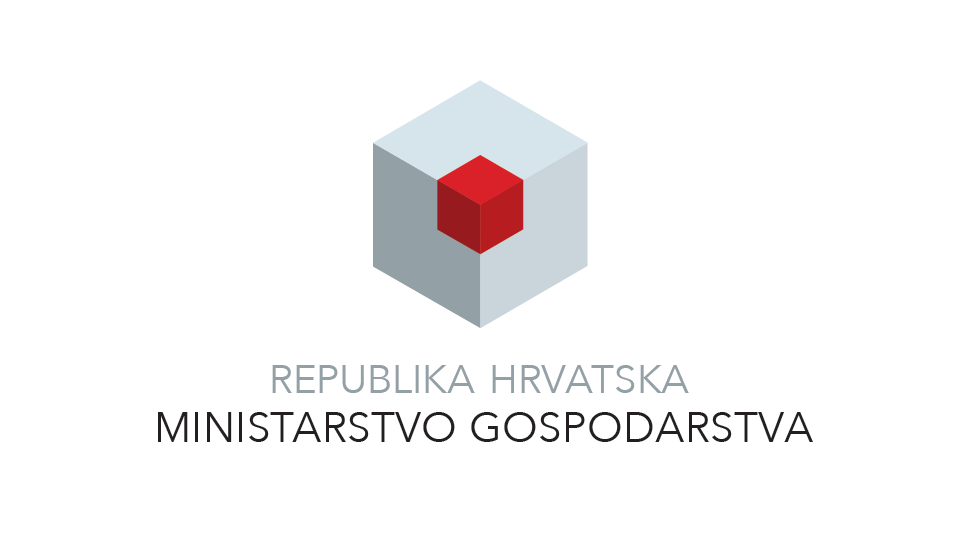 PRIJEDLOG STRATEGIJE POTICANJA INVESTICIJA U REPUBLICI HRVATSKOJZA RAZDOBLJE 2014. – 2020.Svibanj,  2014.SADRŽAJPREDGOVOR                                                                                                                                                                         3POPIS TABLICA	4POPIS GRAFIČKIH PRIKAZA	4POPIS KRATICA	5     POJMOVNIK                                                                                                                                                                          61. UVOD	                                                                                                                                                       9                                                                                                                                                                1.1 TRENDOVI KRETANJA IZRAVNIH STRANIH INVESTICIJA NA GLOBALNOM TRŽIŠTU	91.2 ANALIZA DOSADAŠNJIH INVESTICIJA U REPUBLICI HRVATSKOJ	141.3 UTVRĐIVANJE KONKURENTNIH PREDNOSTI REPUBLIKE HRVATSKE ZA PRIVLAČENJE INVESTICIJA	18SWOT ANALIZA (PREDNOSTI, SLABOSTI, PRILIKE I PRIJETNJE POTICANJA INVESTICIJA U RH)	302. VIZIJA I STRATEŠKI CILJEVI	323. PRIORITETNA PODRUČJA ZA POTICANJE INVESTICIJA	333.1 UNAPRJEĐENJE INVESTICIJSKOG OKRUŽENJA	333.1.1 UNAPRJEĐENJE ZAKONODAVNOG I INSTITUCIONALNOG OKVIRA I  UKLANJANJE ADMINISTRATIVNIH PREPREKA ZA INVESTICIJE	353.1.2 JAČANJE INVESTICIJSKOG POTENCIJALA SEKTORA MALOG I SREDNJEG PODUZETNIŠTVA I UKLJUČIVANJE U GLOBALNE LANCE VRIJEDNOSTI	353.1.3. PRILAGODBA OBRAZOVNOG SUSTAVA I TRŽIŠTA RADA POTREBAMA INVESTITORA	363.1.4 STVARANJE POTICAJNOG OKRUŽENJA ZA INVESTICIJE U ISTRAŽIVANJE, RAZVOJ, INOVACIJE I KET TEHNOLOGIJE	363.1.5 JAČANJE INVESTICIJSKOG POTENCIJALA SEKTORA TURIZMA	373.1.6 RAZVOJ I UNAPRJEĐENJE REGIONALNE INFRASTRUKTURE	373.2 PROMICANJE REPUBLIKE HRVATSKE KAO POŽELJNE INVESTICIJSKE DESTINACIJE	383.2.1 IZRADA I PROVEDBA KOMUNIKACIJSKE STRATEGIJE ZA POTICANJE INVESTICIJA	393.2.2 IZRADA HRVATSKOG „PAKETA PREDNOSTI“ I INVESTICIJSKOG PROFILA ZEMLJE PO SEKTORIMA	393.2.3 SEKTORSKO BRENDIRANJE I BRENDIRANJE REGIJA I VELIKIH GRADOVA	403.2.4 JAČANJE ULOGE GOSPODARSKE DIPLOMACIJE U PRIVLAČENJU INVESTICIJA	413.3 CILJANO PRIVLAČENJE INVESTICIJA	413.3.1. IZRADA I PROVEDBA PLANA PRIVLAČENJA GREENFIELD INVESTICIJA U IZVOZNO- ORIJENTIRANE SEKTORE I TURIZAM	433.3.2 IZRADA I PROVEDBA PLANA PRIVLAČENJA GREENFIELD INVESTICIJA U INDUSTRIJE U NASTAJANJU I VISOKO-TEHNOLOŠKE SEKTORE	443.3.3 IZRADA I PROVEDBA PLANA PRIVLAČENJA GREENFIELD INVESTICIJA U POTPOMOGNUTA PODRUČJA RH	463.3.4 IZRADA I PROVEDBA PLANA REALIZACIJE BROWNFIELD INVESTICIJA PUTEM STAVLJANJA U FUNKCIJU DRŽAVNE IMOVINE	473.4  PRUŽANJE PODRŠKE REALIZACIJI INVESTICIJSKIH PROJEKATA	473.4.1 PODRŠKA INVESTITORIMA U PRED-INVESTICIJSKOJ FAZI I U REALIZACIJI INVESTICIJSKIH PROJEKATA	483.4.2 PRAĆENJE INVESTICIJA I POST-INVESTICIJSKA BRIGA	494. FINANCIJSKI OKVIR ZA PROVEDBU STRATEGIJE	505. PRAĆENJE I VREDNOVANJE STRATEGIJE	516. AKCIJSKI PLAN ZA PROVEDBU STRATEGIJE	51Dodatak 1. Akcijski plan Strategije poticanja investicija Republike Hrvatske                                                              52Dodatak 2. Glavni pokazatelji praćenja uspješnosti provedbe Strategije poticanja investicija Republike Hrvatske                                                                                                                                                                                                               58Dodatak 3. Grafički prikaz Strategije                                                                                                                                   62Dodatak 4. Prikaz lokacijskih determinanti za privlačenje investicija                                                                     Dodatak 5. Mjesto koje RH zauzima na ljestvici Lakoće poslovanja za 2013. godinu                                               66PREDGOVORTrendovi u svijetu ukazuju na to da su tehnološki napredak, znanje, obrazovanje i stručno osposobljavanje kao i drugi čimbenici kvalitete postali generatori rasta koji uzrokuju stalne promjene na putu razvoja i podizanja nacionalne konkurentnosti i poticanja investicija. U okviru primarnih ciljeva gospodarske politike Vlade Republike Hrvatske posebno mjesto zauzimaju investicije koje imaju veliku važnost za budući razvitak zemlje i daljnje restrukturiranje, modernizaciju i jačanje konkurentnosti hrvatskog gospodarstva. Pri tome je potrebno naglasiti da je ključ poticanja investicija, osim dobrog zakonodavnog okvira i stabilne makroekonomske politike, stvaranje pozitivne investicijske klime i podizanje konkurentnosti potencijalnih investicijskih lokacija u Republici Hrvatskoj (RH), a to znači djelovanje na nizu područja od razvoja regionalne infrastrukture, obrazovanja, istraživačkih aktivnosti i komercijalizacije inovacija, jačanje poduzetništva do pružanja podrške razvoju sektora, koji zahvaljujući svom teritorijalnom kapitalu imaju potencijal da budu konkurentni na globalnom tržištu.Republika Hrvatska ističe se među tranzicijskim zemljama kao zemlja s relativno najvećim iznosom  izravnih stranih investicija. Ipak, unatoč relativno visokoj razini izravnih stranih investicija, izostao je uobičajeni pozitivni učinak na domaće gospodarstvo, uslijed nepovoljne strukture ulaganja. Naime, tek se otprilike 20% ukupnih stranih ulaganja odnosilo na greenfield ulaganja dok se ostatak odnosio na privatizaciju, preuzimanja i ostale oblike ulaganja. Navedeno je rezultat nedostatka strateškog okvira usmjerenog na provedbu mjera i politika za učinkovito poticanje investicija. Strategija poticanja investicija RH uzima u obzir postojeće stanje vezano uz investicije i prednosti koje RH može ponuditi investitorima u odnosu na konkurentne zemlje, ali i definira slabosti koje se moraju anulirati i mogućnosti koje se moraju iskoristiti kako bi se povećala količina i kakvoća domaćih i stranih investicija. Ova Strategija odraz je razine ekonomskog razvoja RH i njezinih strateških razvojnih odrednica. Ona nastoji dati razvojnu dimenziju i potaknuti proaktivni pristup u poticanju investicija u izvozno-orijentirane sektore i u sektore s visokim tehnologijama, osiguravajući tako pretpostavke za kvalitetan i dugoročno održiv gospodarski razvoj zemlje. Također, Strategija daje smjernice vezane uz poticanje investicija u sektorima od prioritetnog značaja za Republiku Hrvatsku, ispunjavajući praznine u postojećem lancu vrijednosti, primjenjujući nove tehnologije i znanja te pridonoseći horizontalnoj i vertikalnoj integraciji hrvatskog gospodarstva na svjetsko tržište. Ciljevi i prioritetna područja definirani u okviru Strategije poticanja investicija samo su dio sveukupnog spektra mjera gospodarske politike RH poput mjera industrijske i inovacijske politike, politike razvoja turizma, politike razvoja malog i srednjeg poduzetništva te politike pametne specijalizacije.POPIS TABLICATablica 1. Ukupna kretanja izravnih stranih investicija na globalnom tržištu i projekcija 	Tablica 2. Kretanja izravnih stranih investicija po sektorima					Tablica 3. Izravne strane investicije u Republici Hrvatskoj od 1993. do drugog tromjesečja  2013.                  (u milijunima eura)Tablica 4. Izravne strane investicije po vrsti investicija (2005.- drugo tromjesečje 2012., u milijunima eura)		Tablica 5. Udio izravnih stranih investicija u BDP-u RH		Tablica 6. Strateški pokazatelji uspješnosti poticanja investicija u RHPOPIS GRAFIČKIH PRIKAZA	Grafički prikaz 1. Kretanje izravnih stranih investicija u zemljama u okruženju (u milijunima eura)Grafički prikaz 2. Ukupni iznos izravnih stranih investicija u zemljama u okruženju po stanovniku (u dolarima)Grafički prikaz 3. Vrijednost greenfield investicija u zemljama u okruženju (u milijunima dolara)Grafički prikaz  4. Izravne strane investicije u razdoblju od 2005. do polovice 2012. po zemljama (u milijunima eura)Grafički prikaz 5. Struktura investicija 2005.- prvo i drugo tromjesečje 2013.Grafički prikaz 6. Županije s najviše FDI u razdoblju od 2005. do polovice 2013.Grafički prikaz 7. BDP po glavi stanovnika prema Purchasing Power Standards (PPS) u 2010. (EU27 = 100)		POPIS KRATICAAIK –Agencija za investicije i konkurentnostASOOO – Agencija za strukovno obrazovanje i obrazovanje odraslihBDP – Bruto društveni proizvodBDV – Bruto dodana vrijednostBERD – eng. Business Enterprise Expenditure on Research and Development  BICRO – Poslovno-inovacijska agencija Republike HrvatskeCEI – Centar za praćenje poslovanja energetskog sektora i investicijaCERP – Centar za restrukturiranje i prodajuCPI – Indeks potrošačkih cijenaDUUDI – Državni ured za upravljanje državnom imovinomEIZ – Ekonomski institut ZagrebEK – Europska komisijaERA – eng. European Research Area  FDI – eng. Foreign Direct Investments FINA – Financijska agencija GCI – Globalni indeks konkurentnostiGCR – Izvješće o globalnoj konkurentnostiGEM – Global Entrepreneurship MonitorGERD – eng. Gross Domestic Expenditure on Research and Development HAMAG INVEST – Hrvatska agencija za malo gospodarstvo i investicije HEP – Hrvatska elektroprivredaHGK – Hrvatska gospodarska komoraHNB – Hrvatska narodna bankaHTZ – Hrvatska turistička zajednicaHUP – Hrvatska udruga poslodavacaHZZ – Hrvatski zavod za zapošljavanjeICPR – Program certificiranja regija za ulaganjaISI – Izravne strane investicijeJLS/JRS – Jedinice lokalne/regionalne samoupraveKET tehnologija – engl. Key Enabling Technologies M&A – eng. Mergers&AcquisitionsMINGO – Ministarstvo gospodarstvaMINPO – Ministarstvo poduzetništva i obrtaMRMS – Ministarstvo rada i mirovinskog sustavaMRRFEU – Ministarstvo regionalnoga razvoja i fondova Europske unijeMSP – Mala i srednja poduzećaMT – Ministarstvo turizmaMVEP – Ministarstvo vanjskih i europskih poslovaMZOS – Ministarstvo znanosti, obrazovanja i sportaOECD – eng. Organisation for Economic Cooperation and Development  TDU – Tijela državne upraveŽRA – Županijska razvojna agencijaPOJMOVNIKBROWNFIELD INVESTICIJE  Kupnja ili preuzimanje postojećih postrojenja i poduzeća u svrhu pokretanja novog proizvoda ili nove proizvodne djelatnosti. GREENFIELD INVESTICIJE Izrazom greenfield investicije označavaju se izravne investicije, u pravilu stranog kapitala. Riječ je o ulaganju kapitala koje rezidenti jedne države ostvaruju u inozemstvu. To može biti ulaganje u osnivanje vlastite tvrtke (primjerice novog trgovačkog društva), ulaganje u osnivanje zajedničke tvrtke (primjerice osnivanje mješovitog društva) ili osnivanje, odnosno otvaranje podružnice (filijale). Obilježje takvog ulaganja je da ulagač stječe kontrolu i aktivno je provodi te upravlja tvrtkom u koju je uložio. Po tome se izravne investicije razlikuju od takozvanih portfolio investicija.  INDUSTRIJE U NASTAJANJU (eng. emerging industries) Pojam industrija u nastajanju može obuhvatiti nove industrijske sektore ili postojeće industrijske sektore u razvoju ili u procesu spajanja u nove industrije. Najčešće ih pokreću KET tehnologije, novi modeli poslovanja kao što su koncepti inovativnih usluga i društvenih izazova poput zahtjeva za održivošću koje industrija mora obuhvatiti. Mnogim industrijama u nastajanju poput kreativnih industrija, mobilne industrije i industrije mobilnosti ili eko-inovativnih industrija zajedničko je to da izrastaju iz već postojećih industrija. Na taj način prožimaju različite tradicionalno definirane sektore u stvaranju novih industrijskih područja i vrijednosnih lanaca koji integriraju međusektorske nadležnosti i povezanost.     INOVACIJA Pojam inovacija koristi se za opisivanje različitih pojava, od znanstvenih otkrića do jednostavnog „razmišljanja izvan okvira“, kroz kreativnost i dizajn. OECD prepoznaje četiri vrste inovacija u tvrtkama: tehnološke inovacije (inovacije proizvoda, inovacije procesa) i ne-tehnološke inovacije (marketinške inovacije i organizacijske inovacije). Potrebno je imati na umu da inovacije mogu imati različite stupnjeve noviteta. To ne mora biti novo svijetu; to može biti novo tržištu/sektoru ili jednostavno novo tvrtki/instituciji. INOVACIJSKA INFRASTRUKTURA Inovacijska infrastruktura uključuje javne i privatne institucije koje za cilj imaju poticanje komercijalizacije inovacija i transfer tehnologije u gospodarskom sektoru, a odnosi se na centre kompetencije, living labove, centre za razvoj novih proizvoda, urede za prijenos tehnologije, centre za zaštitu intelektualnog vlasništva, poslovno-inovacijske centre, inovacijske inkubatore, sektorske inkubatore, uslužne inovacijske centre, dizajn centre, uslužne inkubatore i ostale institucije koje povezuju istraživanja, tehnološki razvoj i inovacije.INVESTICIJE Dva su osnovna terminska određenja investicija, u užem i širem smislu. U širem smislu, pod investicijama podrazumijevamo sva ulaganja u gospodarskim i negospodarskim djelatnostima u svrhu ostvarivanja prihoda, bilo da se radi o materijalnim, nematerijalnim ili novčanim sredstvima. U užem smislu, najčešće se izraz investiranje odnosi na ulaganje u gospodarstvo s ciljem održavanja materijalne proizvodnje na istoj razini ili njezina proširenja.ISTRAŽIVANJE I RAZVOJ Istraživanje i razvoj uključuje sustavan stvaralački rad usmjeren povećanju znanja o prirodi, čovjeku, kulturi i društvu te primjeni nastalih otkrića u praksi. Dijeli se na temeljna, primijenjena i razvojna istraživanja.IZRAVNE STRANE INVESTICIJE Izravne strane investicije obuhvaćaju sva ulaganja u domaće poduzeće (rezidenta) gdje strani investitor (nerezident) stječe 10% ili više vlasništva nad običnim dionicama poduzeća (inkorporiranog ili neinkorporiranog) ili ekvivalentni iznos glasačkih prava. Izravne strane investicije uglavnom se koncentriraju u proizvodnim sektorima koji imaju nadprosječnu produktivnost, profitabilnost i izvoznu orijentaciju te dovode do preraspodjele resursa iz sektora industrije s malim komparativnim prednostima ili bez njih prema industrijskim sektorima sa značajnim komparativnim prednostima (MMF).KRETANJA KAPITALA Kapitalna kretanja obično se dijele u tri skupine (Kumar, 2007.): izravne strane investicije, portfolio vlasničke investicije i portfolio dužničko investiranje.KET (eng. Key Enable Technology) KET tehnologije pokretačka su snaga za prijelaz iz tradicionalne ekonomije prema low carbon i ekonomiji temeljenoj na znanju. KET tehnologije imaju važnu ulogu u istraživanju i razvoju, inovacijama i jačanju konkurentnosti industrije. Odnose se na biotehnologiju, nanotehnologiju, mikro i nano elektroniku i fotoniku te napredne materijale i tehnologije.KLASTERI KONKURENTNOSTI Klaster konkurentnosti neprofitna je organizacija u okviru sektora od strateškog interesa za razvoj Republike Hrvatske koja povezuje privatne, znanstveno-istraživačke i javne institucije (eng. triple-hellix). PAMETNA SPECIJALIZACIJA Pametna specijalizacija podrazumijeva definiranje jedinstvenih obilježja i potencijala svake zemlje i regije, uz isticanje konkurentskih prednosti te okupljanje regionalnih dionika i sredstava oko vizije budućnosti utemeljene na izvrsnosti. Ona također uključuje i jačanje nacionalnog i regionalnih inovacijskih sustava, definiranje i razvoj sektorskih tehnoloških platformi i povećavanje razmjene znanja te širenje prednosti inovacija kroz cjelokupno gospodarstvo.POSLOVNI SEKTOR Poslovni sektor obuhvaća poduzeća/trgovačka društva čija je glavna djelatnost proizvodnja roba i usluga za tržište uz ekonomsku cijenu.PRILJEV IZRAVNIH STRANIH INVESTICIJA (eng. FDI FLOWS) Iznos kapitala koji je matična tvrtka u stranoj podružnici uložila u izravna strana ulaganja tijekom određenog vremenskog razdoblja, primjerice tijekom jedne godine.TEHNOLOŠKA PLATFORMA Tehnološke platforme dio su visoko-tehnološke mreže za industriju Republike Hrvatske i naslanjaju se na europske i regionalne tehnološke platforme. Tehnološke platforme mogu biti sektorske ili KET tehnološke platforme. Sektorsku/KET tehnološku platformu čini mreža interesnih partnera iz područja gospodarstva te javnog i znanstveno-istraživačkog sektora, povezanih na osnovi razvoja i učinkovite primjene znanstveno-istraživačke infrastrukture koja omogućuje primjenu novih tehnologija i komercijalizaciju inovacija u cilju jačanja konkurentnosti jednog ili više prioritetnih industrijskih sektora i hrvatskog gospodarstva u cjelini. TRADICIONALNA INDUSTRIJA Pojam tradicionalne proizvodne industrije može obuhvaćati sektore uključene u procese prerade i proizvodnje robe i usluga koji postoje duže vrijeme bez zastoja ili promjena te bez suočavanja s velikom pretvorbom zbog spajanja s ostalim sektorima i suočavanja s izazovima novih poslovnih koncepata i inovacija usluga. Klasični primjeri tradicionalne proizvodne industrije su automobilska industrija, industrija hrane i pića, tekstilna industrija, industrija robe široke potrošnje i kemijskih proizvoda, proizvodnja metala, itd.  ZALIHA IZRAVNIH STRANIH INVESTICIJA (FDI STOCK) Kumulativan iznos kapitala koji je matična tvrtka u stranoj podružnici uložila u izravna strana ulaganja tijekom određenog vremenskog razdoblja, bez obzira na to sastoji li se financiranje od izravnog stranog ulaganja ili kapitala nastalog na nacionalnim ili međunarodnim tržištima kapitala (iako se često ukupno uložena izravna strana ulaganja izračunavaju svake godine).ZNANSTVENO-ISTRAŽIVAČKA INFRASTRUKTURA Znanstveno-istraživačka infrastruktura uključuje javne i privatne institucije koje provode aktivnosti istraživanja i razvoja, bilo da se radi o temeljnim istraživanjima ili primijenjenim (industrijskim) istraživanjima. Znanstveno-istraživačka infrastruktura odnosi se na znanstvene centre izvrsnosti, znanstveno-tehnološke parkove, tehnološke inkubatore, znanstveno-istraživačke laboratorije i ostale institucije u kojima se provode znanstveno-istraživačke aktivnosti.1. UVODHrvatsko je gospodarstvo od ranih devedesetih godina do danas napravilo značajan skok i transformiralo se u moderno i svijetu otvoreno gospodarstvo. Veliku ulogu u toj transformaciji imale su i investicije, kako domaće tako i strane. Tijekom cijelog tog razdoblja Hrvatska je kontinuirano razvijala i unaprjeđivala svoje poslovno i investicijsko okruženje, čineći ga poželjnijim za investitore. Nažalost, nedovoljno je napravljeno u pogledu strateških dokumenata i odrednica za privlačenje stranih investicija pa su ulaganja u hrvatsko gospodarstvo prvenstveno bila orijentirana na brownfield ulaganja. Sada se pruža prilika da se to promijeni i da se ograničeni resursi usmjere na privlačenje greenfield ulaganja s posebnim naglaskom na izvozno orijentirana ulaganja. Ulaskom Hrvatske u EU otvara se novi niz mogućnosti s obzirom da je hrvatsko gospodarstvo dobilo neograničen pristup tržištu većem od 500 milijuna ljudi. Posebnu konkurentsku prednost Hrvatskoj pruža geostrateški položaj srednjoeuropske i mediteranske zemlje, a postajemo zanimljivi i kao novo mjesto uvoza i izvoza roba i sirovina za jedno od najvećih pojedinačnih tržišta na svijetu. Usmjerenost na specifične sektore vrlo je važna kako bi se najbolje iskoristili vlastiti resursi. Republika Hrvatska treba se usmjeriti na investicije u infrastrukturu, kako bi se olakšao protok roba, usluga i informacija, proizvodnju i visoke tehnologije, da se potakne zapošljavanje s visokom dodanom vrijednosti i potakne izvoz, energetiku i zaštitu okoliša, da se osigura manja ovisnost o uvozu energije i održivost te turizam, da se maksimalno iskoriste postojeći prirodni resursi. Donošenjem ove Strategije, kao i drugih značajnih strateških dokumenata, počinjemo promišljati o dugoročnom razvitku Hrvatske. Glavni je cilj stvoriti konkurentnije poslovno i investicijsko okruženje koje će Hrvatsku staviti na sam vrh najpoželjnijih ulagačkih destinacija u Europi uzimajući u obzir hrvatski geostrateški položaj, investicijski potencijal, kvalitetnu radnu snagu i poticajno poslovno okruženje kao formulu za uspjeh. Ostvarenjem tog cilja te aktivnijom i ciljanom promocijom, sigurni smo da će se osigurati rast izravnih stranih ulaganja uz značajnu promjenu u strukturi ulaganja.1.1 TRENDOVI KRETANJA IZRAVNIH STRANIH INVESTICIJA NA GLOBALNOM TRŽIŠTUIzravne strane investicije počinju se intenzivnije pojavljivati u teoretskim i empirijskim istraživanjima ekonomista tijekom osamdesetih i devedesetih godina prošloga stoljeća. Obujam izravnih stranih investicija rastao je umjereno sve do početka osamdesetih godina kada je ostvaren nagli porast. Takav se trend poklapa s fazama nacionalizacije i privatizacije u svjetskom gospodarstvu. Razdoblje nacionalizacije trajalo je od šezdesetih do osamdesetih godina. Glavni pokretači nacionalizacije bile su zemlje OPEC-a i zemlje u razvoju koje su raspolagale prirodnim bogatstvima. Budući da je takav oblik vlasništva nedjelotvoran, državna poduzeća gubila su utrku pred konkurencijom. Pojavila se potreba za kapitalom, modernijom tehnologijom i modelima upravljanja. Privatizacija je bila jedino rješenje za revitalizaciju državnih poduzeća pa ona početkom osamdesetih godina dobiva jak zamah. Glavni doprinos uzlaznom trendu dale su razvijene zemlje koje su privatizacijom državnog vlasništva nastojale zadržati konkurentnost svoje industrije na međunarodnom tržištu. Izravne strane investicije očekivano su uslijedile nakon privatizacije, a prednost pred ostalim investitorima, zbog svoje gospodarske snage, dobila su multinacionalna poduzeća. Prateći takve tijekove i aktivno sudjelujući u njima, multinacionalna poduzeća dobivaju sve veći utjecaj u svjetskom gospodarstvu. Ona vode svjetsku proizvodnju i osnova su procesa globalizacije. Približno 90% multinacionalnih poduzeća ima sjedište u razvijenim zemljama, od toga polovica u SAD-u, Japanu, Velikoj Britaniji, Njemačkoj i Francuskoj. Jedan od glavnih trendova devedesetih godina prošlog stoljeća bio je kontinuirani rast i ulazak izravnih stranih investicija u Latinsku Ameriku i na Karibe. Od takozvanih MERCOSUR zemalja Brazil je bio i ostao najveći primatelj izravnih stranih investicija. Najveći investitori u te zemlje bili su SAD i Španjolska.  Kina je tijekom devedesetih bila najveći primatelj izravnih stranih investicija u Aziji. Veliki rast registrirali su i Filipini i Koreja. No, i dalje je bio prisutan trend investiranja u razvijene zemlje (74%), a samo 26% u zemlje u razvoju. Početkom 21. stoljeća zbog promjena u strukturi svjetskog gospodarstva došlo je do promjena u sektorskom usmjerenju izravnih stranih investicija. Najveći utjecaj na izravne strane investicije imala je liberalizacija tržišta, koja je započela na području usluga vezanih za trgovinu te se proširila na bankarstvo i ostale financijske usluge. I dok u razvijenim zemljama financijski sektor zauzima vodeće mjesto kao primatelj izravnih stranih investicija, u zemljama u razvoju taj položaj imaju nekretnine, kemijska, farmaceutska, tekstilna i automobilska industrija te turizam.   Prema UNCTAD-ovom istraživanju, kretanja izravnih stranih investicija bilježe oporavak nakon negativnih kretanja za vrijeme globalne ekonomske krize. Međutim, i dalje su nove investicije ograničene globalnim makroekonomskim i financijskim kretanjima koja imaju najveći utjecaj na odluku o daljnjim investicijama multinacionalnih kompanija. UNCTAD predviđa rast izravnih stranih investicija na globalnoj razini za razdoblje do 2014. godine. Međutim, ukoliko se u projekcije uključe moguća negativna makroekonomska kretanja na globalnom tržištu, investicije će u promatranom razdoblju ipak zabilježiti smanjenje, ali ne ispod razine iz razdoblja krize.  Tablica 1. Ukupna kretanja izravnih stranih investicija na globalnom tržištu s projekcijom (u milijardama dolara)Izvor: UNCTAD, World Investment Report 2012.Ukupni priljev izravnih stranih investicija u 2011. godini zabilježio je rast od 16% u odnosu na prethodnu godinu, što je posljedica rastućih profita multinacionalnih kompanija kao i relativnog visokog gospodarskog rasta u zemljama u razvoju. Ukupne izravne strane investicije u 2011. godini dosegnule su razinu od 20,4 trilijuna dolara i u promatranom razdoblju zabilježile rast od 12% u zemljama u razvoju i tranzicijskim zemljama, i to većinom kao posljedica rasta broja realiziranih greenfield projekata. Također, razvijene zemlje bilježe rast investicija (21% u odnosu na 2010.) većinom kao posljedicu povećanja preuzimanja i spajanja velikih multinacionalnih kompanija. U usporedbi s prosječnom vrijednošću izravnih stranih investicija u razdoblju prije krize (2005. – 2007.), vrijednost investicija u prerađivačkoj industriji bilježi rast. Također, rast bilježe i investicije u primarni sektor dok investicije u uslužni sektor nisu dostigle razinu iz razdoblja prije krize. Tablica 2. Kretanja izravnih stranih investicija po sektorimaIzvor: UNCTAD, World Investment Report 2012.Najveća emitivna tržišta za izravne strane investicije u proteklom razdoblju i dalje su zemlje EU-a, SAD i Japan koji su zabilježili rast od 25% u odnosu na prethodnu godinu. Investicije iz SAD-a su većinom bile posljedica povećanih razina zadržane dobiti, dok su investicije iz zemalja EU-a rasle kao posljedica povećanog broja spajanja i preuzmanja. Japansko gospodarstvo bilježi rast investicija, što je prvenstveno posljedica jačanja domaće valute, a preuzimanja i spajanja japanskih tvrtki u Sjevernoj Americi i Europi zabilježila su godišnji rast od 132%. Grafički prikaz 1. Kretanje izravnih stranih investicija u zemljama u okruženju (u milijunima dolara)Izvor: World Investment Report 2013. (UNCTAD)Ako se promatra kretanje izravnih stranih investicija u zemljama u okruženju kroz razdoblje 2005. – 2012. (Grafički prikaz 1.), najveći rast investicija u razdoblju od 2005. do 2008. godine ostvarile su Bugarska i Rumunjska, koje s dolaskom svjetske ekonomske krize doživljavaju i najveći pad izravnih stranih investicija. Utjecaj svjetske krize vidljiv je u svim navedenim zemljama (među njima i Hrvatskoj), budući da se primjećuje osjetni pad izravnih stranih investicija za sve zemlje u 2009. godini, nakon čega slijedi tek vrlo blagi oporavak ili stagnacija istih, uz izuzetak Mađarske i Češke koje su ostvarile rekordan rast u razdoblju između 2011. i 2012. godine.Grafički prikaz 2. Ukupni iznos izravnih stranih investicija u zemljama u okruženju po stanovniku (u dolarima)Izvor: World Investment Report 2013. (UNCTAD)Na grafičkom prikazu 3. navedeni su ukupni iznosi izravnih stranih investicija u zemljama u okruženju po stanovniku za razdoblje od 2005. do 2012. godine. Daleko najviše izravnih stranih investicija po stanovniku ostvarila je Bugarska, dok je RH na trećem mjestu. Najmanje izravnih stranih investicija po stanovniku ostvarila je Slovenija koja ima najmanje stanovnika, zatim slijedi Rumunjska koja ima daleko najviše stanovnika u odnosu na promatrane zemlje.Što se tiče izravnih stranih investicija u greenfield projekte iz grafičkog prikaza 3., vidljivo je da je ekonomska kriza imala velik utjecaj na ekonomiju zemalja u okruženju.Grafički prikaz 3. Vrijednost greenfield projekata u zemljama u okruženju (u milijunima dolara)Izvor: World Investment Report 2013. (UNCTAD)Najveća koncentracija greenfield investicija bila je u Rumunjskoj dok se najmanje ulagalo u Sloveniji. Vrijednosti pokazuju kako se u Republici Hrvatskoj u razdoblju od osam godina znatno manje ulagalo u greenfield projekte, u usporedbi s drugim zemljama u okruženju te da bi Hrvatska trebala više poticati investiranje u takve projekte.Djelatnosti u koje se najčešće investiralo na području zemalja u okruženju jesu proizvodnja motornih vozila, električne i elektroničke opreme te strojeva. Zatim se investiralo u energetski sektor, s naglaskom na proizvodnju energije putem obnovljivih izvora energije, kemijsku industriju i bankarski sektor. Zemlje koje su najviše investirale u zemlje u okruženju ekonomski su najstabilnije zemlje Eurozone – Nizozemska, Njemačka i Austrija.S obzirom na vrijednosti navedene u grafičkim prikazima, može se zaključiti da je trend investiranja u RH i zemljama u okruženju bio u porastu. Međutim, pojavom ekonomske krize 2009. godine došlo je do stagnacije i pada investiranja, pa se prema pokazateljima može zaključiti da će sljedećih nekoliko godina investiranje u zemljama u okruženju biti u padu s obzirom na političku i ekonomsku situaciju u Eurozoni.1.2  ANALIZA DOSADAŠNJIH INVESTICIJA U REPUBLICI HRVATSKOJPolitika poticanja investicija važan je dio gospodarske razvojne politike RH i ima velik značaj za zapošljavanje i održiv rast hrvatskog gospodarstva. Mali broj izravnih (stranih) investicija u RH na početku i sredinom devedesetih godina prošlog stoljeća uzrokovani Domovinskim ratom i nestabilnom političkom situacijom u zemlji usporili su dinamiku priljeva investicija, a time i djelomično umanjili privlačnost tržišta koja, između ostaloga, proizlazi iz stabilnosti okruženja i aglomeracije (stranih) investicija. Kad je riječ o izravnim stranim investicijama, strani kapital u RH najviše je ciljao na sektore s razvijenom infrastrukturom i relativno visokim prinosima uz dani rizik. Tablica 3. Izravne strane investicije u Republici Hrvatskoj od 1993. do 2013. godine(u milijunima eura)U razdoblju od 1993. do 2013. godine ukupne izravne strane investicije iznosile su 26,865.1   milijuna eura, odnosno oko 6 100  eura po stanovniku.Izvor: HNBInozemni kapital počinje znatnije ulaziti u RH putem izravnih stranih investicija tek 1996. godine. Velik dio priljeva izravnih stranih investicija u Hrvatskoj u tom razdoblju došao je uslijed privatizacije velikih državnih poduzeća i bio je usmjeren na bankarski sektor, telekomunikacije i farmaceutsku industriju. Ostali sektori koji su ostvarili izravne strane investicije u RH u tom razdoblju bili su manje značajni u    restrukturiranju gospodarstva.Promatrajući izravne strane investicije zadnjih nekoliko godina, u razdoblju od 2005. godine 2013., vidljivo je da su izravne strane investicije bile u kontinuiranom porastu u razdoblju od 2005. do 2008. godine, u kojoj je zabilježeno preko 4- milijarde eura izravnih stranih investicija što je najviše od osamostaljenja RH. Nakon 2008. godine slijedi razdoblje kontinuiranog pada izravnih stranih investicija, osim 2011. godine. U 2012. godini ostvareni su rezultati na razini prethodne godine uz blagi pad, dok je u 2013. zabilježen drastičan pad investicija. Prema podacima Hrvatske narodne banke u razdoblju od 2005. do 2013. godine u RH je uloženo 17,06 milijardi eura, odnosno oko 3 900 eura po stanovniku.Iz grafičkog prikaza 5. vidljivo je da većina izravnih stranih ulaganja dolazi iz ostatka Europe. Tradicionalno je najveći investitor u RH Austrija s uloženih 4,45 milijarde eura. Slijede je Nizozemska s 2,8milijarde eura, Mađarska s 1,7milijardi eura, Francuska s 1,21 milijarde eura, Njemačka s 1,2 milijardi eura, potom slijede Luksemburg s 1,18 milijardi eura, Nizozemski Antili s 870 milijun eura, Slovenija sa 801 milijuna eura, Italija sa 695 milijuna eura i Belgija s 553 milijuna eura. Prvih 10 zemalja zajedno je uložilo 15,5 milijarde eura što iznosi 91% ukupnih izravnih stranih ulaganja u promatranom razdoblju. Visoku koncentraciju izravnih stranih ulaganja potvrđuje i podatak da je Austrija uložila gotovo trećinu sveukupnih sredstava u promatranom razdoblju. Grafički prikaz 4. Izravne strane investicije u razdoblju od 2005. do 2013. po zemljama (u milijunima eura) Izvor: HNBKad je riječ o strukturi investicija (grafički prikaz 6.), vidljivo je da se većina odnosi na vlasnička ulaganja, odnosno dokapitalizaciju bankarskog sektora. Nadalje, najveći dio investicija, uz bankarstvo, privukli su sektori trgovine i poslovanja nekretninama što ukazuje na činjenicu da je većina novih izravnih stranih investicija otišla u uslužni sektor, a ne u proizvodnju. Investicije u ovih šest sektora iznosile su gotovo 13,1 milijardu eura ili 77% ukupnih izravnih stranih investicija za razdoblje od 2005. do 2013. godine. Grafički prikaz 5. Struktura investicija u razdoblju od 2005. do 2013. Izvor: HNBStruktura sektora u koji se investiralo nedvojbeno je utjecala na izvozni potencijal RH kao zemlje primatelja izravnih stranih investicija. Budući da je hrvatsko gospodarstvo primalo izravne strane investicije uglavnom u uslužni sektor, a ne u proizvodnju namijenjenu izvozu, izostao je učinak na izvoz.Također, unatoč relativno visokoj razini izravnih stranih investicija u RH u razdoblju koje je prethodilo svjetskoj gospodarskoj krizi, izostao je pozitivan učinak na rast zaposlenosti, proizvodnje i izvoza, prvenstveno zbog nepovoljne strukture izravnih stranih investicija. Iz tablice 5. vidljivo je da su u razdoblju od 2005. do 2013. godine greenfield investicije bile zastupljene s najviše 51% u ukupnim izravnim stranim investicijama, a  preuzimanja i dokapitalizacija preuzetih poduzeća, odnosno brownfield sa 49%. Isto tako, u tablici 5. vidljivo je odstupanje u ukupnom iznosu izravnih stranih investicija. Razlika od gotovo 2,5 milijarde eura nastala je jer su u ovom prikazu zabilježena samo vlasnička ulaganja i zadržane dobiti.Negativni predznak ispred iznosa ulaganja označava neto povlačenje ulaganja za razdoblje za koje je iznos prikazan. Negativni iznos ulaganja nastao je kao posljedica djelomičnog povlačenja uloženog kapitala, prodaje postojećih vlasničkih udjela rezidentima, gubitaka u poslovanju i isplaćivanja dividendi većih od ostvarene dobiti koje onda utječu na negativnu zadržanu dobit u okviru izravnih stranih investicija.Tablica 4. Izravne strane investicije po vrsti investicija (2005. – drugo tromjesečje 2013.)           u mil. EuraIzvor: HNBS obzirom na djelatnosti, najveći dio greenfield investicija odnosio se na sektor financijskog posredovanja s 26% i na  sektor trgovine na veliko i posredovanje u trgovini sa 12%, od ukupno svih greenfield investicija, iz čega proizlazi da je struktura greenfield investicija bila nepovoljna i nije polučila učinak na gospodarstvo kakav je postignut u nekim drugim zemljama.Tablica 5. Udio ISI u BDP-u RHAko se promatra udio izravnih stranih investicija u BDP-u RH, iz tablice 6. vidljivo je da izravne strane investicije nikada u razdoblju 2005. – 2012. nisu prešle 10% BDP-a, dok je najveći bio 2008. godine (8,91%) kada su i BDP i izravne strane investicije bile najveće.Izvor: HNBKada je riječ o regionalnoj raspodjeli izravnih stranih investicija, pet županija koje su privukle najviše izravnih stranih investicija u razdoblju od 2005. do 2013. godine bile su Grad Zagreb, Primorsko-goranska županija, Splitsko-dalmatinska županija, Istarska i Zagrebačka županija. U Gradu Zagrebu ostvareno je čak 69% svih izravnih stranih investicija u Republici Hrvatskoj. Slične vrijednosti vidimo i kod greenfield investicija u istom razdoblju. Najviše ih je privukao grad Zagreb 65,5%, potom  Primorsko-goranska županija 10,5%, Zagrebačka 6,5%, Istarska 3,1% i Dubrovačko-neretvanska županija 2,7% od ukupnosvih greenfield investicija u Republici Hrvatskoj.  Grafički prikaz 6.  Županije s najviše FDI-ja u razdoblju od 2005. do 2013.Izvor: HNBDruštvene koristi ili dobici od izravnih stranih investicija u RH u dosadašnjem razdoblju predstavljali su cijeli niz pozitivnih utjecaja. Izravne strane investicije bile su stabilan izvor kapitala za RH kao zemlju primatelja, pomogle su u financiranju deficita tekućeg računa platne bilance, no još važniju ulogu za gospodarstvo imale su kao sredstvo prijenosa tehnologije i upravljačkih znanja te širenja pozitivnih učinaka na ostatak gospodarstva. Kao što je prethodno spomenuto, veći iznosi izravnih stranih investicija došli su relativno kasno u RH, što je posljedica rata te gospodarske i političke nestabilnosti. Zbog svih tih čimbenika izravne strane investicije još nisu znatnije pridonijele promjeni gospodarske strukture kao u drugim tranzicijskim ekonomijama. Hrvatskoj je još uvijek potrebno proizvodno preusmjeravanje i odlučno restrukturiranje industrije radi prilagođavanja strukturi potražnje EU-a, a treba promijeniti i sastav svog izvoza od radno-intenzivnog, u kojemu prevladavaju sirovine i poluproizvodi, prema proizvodima veće tehnološke složenosti i više dodane vrijednosti. 1.3 UTVRĐIVANJE KONKURENTNIH PREDNOSTI REPUBLIKE HRVATSKE ZA PRIVLAČENJE INVESTICIJA Izravne strane investicije najčešće se privlače vrlo mjerljivim vlastitim interesom – velikim domaćim tržištem, dostupnim resursima ili nižim troškovima proizvodnje i ukupnog poslovanja. Da bi zemlja uopće mogla razmišljati o privlačenju stranih investicija, odnosno da bi se mogla upustiti u natjecanje s konkurentima, potrebno je udovoljiti nekim kriterijima koji su ujedno i osnovni preduvjeti privlačenja stranih investicija: politička stabilnost, stabilnost nacionalne ekonomije, povoljno poslovno okruženje, infrastrukturna izgrađenost i kredibilitet politike Vlade.Kako bi potaknula dolazak stranog kapitala i motivirala domaće investitore da povećaju svoje investicijske aktivnosti, Republika Hrvatska mora osigurati povoljno i stabilno  investicijsko okruženje svojom cjelokupnom politikom. Republika Hrvatska vodi proaktivnu politiku privlačenja (stranih) investicijaU razmatranju lokacijskih determinanti privlačenja investicija, uz suvremen i vjerodostojan pravni okvir te povoljnu investicijsku klimu, presudno značenje zauzima politika privlačenja (stranih) investitora i općenito promicanja investicija. Strane investitore se, među ostalim, privlači različitim pogodnostima i olakšicama. Sustavnim kombiniranjem različitih pogodnosti i olakšica može se ostvariti konkurentna prednost u odnosu na ostale zemlje koje se natječu u privlačenju izravnih stranih investicija. RH je svojim Ustavom prihvatila zajedničke multilateralne standarde prema izravnim stranim investicijama. Stranim se investitorima jamči:1. da se prava stečena ulaganjem neće umanjiti zakonom niti drugim pravnim aktom;2. slobodno iznošenje dobiti iz zemlje;3. slobodno iznošenje uloženog kapitala po prestanku ulaganja;4. nacionalni tretman za strane investitore.Prema Zakonu o trgovačkim društvima2 domaća i strana društva posluju pod jednakim uvjetima. Strani investitor može osnovati ili sudjelovati u osnivanju društva i može stjecati prava i/ili obveze pod istim uvjetima kao i bilo koji domaći investitor. Strani investitor može osnovati trgovačko društvo u Hrvatskoj koje kao domaća pravna osoba može stjecati nekretnine bez ograničenja.  Izravne strane investicije u RH zaštićene su odredbama Ustava RH, a regulirane su odredbama Zakona o trgovačkim društvima, Zakona o deviznom poslovanju, Zakona o trgovini,  Zakona o poticanju investicija i unaprjeđenju investicijskog okruženja, Zakona o prostornom uređenju i gradnji, Zakona o postupanju i uvjetima gradnje radi poticanja ulaganja, Zakona o uređenju imovinskopravnih odnosa u svrhu izgradnje infrastrukturnih građevina, Zakona o koncesijama, Zakona o pomorskom dobru i morskim lukama, Zakona o provedbi carinskih propisa Europske unije, Zakona o vlasništvu i drugim stvarnim pravima, Zakona o porezu na dobit, Zakona o šumama, Zakona o zaštiti okoliša i Zakona o zaštiti prirode, Zakona o autorskom pravu i srodnim pravima, Zakona o strancima, Zakona o područjima posebne državne skrbi , Zakona o vodama, Zakona o javnoj nabavi, Zakona o državnim potporama, Zakon o porezu na dohodak, Zakon o porezu na dodanu vrijednost , Zakon o porezu na promet nekretnina kao i drugim zakonima i podzakonskim propisima čije odredbe i primjena izravno ili neizravno utječu na poticanje investicija i unaprjeđenje investicijskog okruženja u RH.Da bi dodatno potaknula investicije, RH je proteklih godina uložila značajne napore u uklanjanje prepreka pri realizaciji investicijskih projekata, i to ponajviše izmjenama zakonodavnog i institucionalnog okvira za ulaganja, a s ciljem pojednostavljenja i ubrzanja administrativnih postupaka vezanih uz investicije. Zakonom o poticanju i unaprjeđenju investicijskog okruženja RH je osigurala potreban pravni okvir kojim će se stvoriti pretpostavke za povećanje broja i kvalitete investicijskih projekata koji će se realizirati u RH radi unosa nove opreme i suvremenih tehnologija, veće zaposlenosti i izobrazbe zaposlenika, razvoja proizvoda i usluga više dodane vrijednosti, povećanja poduzetničke konkurentnosti, ravnomjernog regionalnog razvoja RH te učinkovitijeg raspolaganja resursima i korištenja teritorijalnog kapitala.  Poticanje investicija i unaprjeđenja investicijskog okruženja u RH u smislu gore navedenog Zakona predstavlja sustav poticajnih mjera za investiranje i pravodobno ostvarenje potrebnih investicijskih aktivnosti. Zakonom su propisani poticaji za mikro poduzetnike, porezni poticaji, poticaji za otvaranje novih radnih mjesta, poticaji za usavršavanje povezano s investicijom, poticajne mjere za djelatnosti s povećanom dodanom vrijednošću, poticajne mjere za kapitalne troškove investicijskog projekta i poticajne mjere za radno intenzivne investicijske projekte.  Poticajne mjere uređene predmetnim Zakonom odnose se na projekte investiranja i jačanja konkurentske sposobnosti u proizvodno-prerađivačkim aktivnostima, razvojno-inovacijskim aktivnostima, aktivnostima poslovne podrške te aktivnostima usluga visoke dodane vrijednosti. Ključni uvjet za ostvarivanje potpore je podnošenje prijave za korištenje poticajnih mjera prije početka investicije, a Zakon predviđa dva načina izračuna početne investicije i to na temelju troškova ulaganja (materijalna i nematerijalna imovina) ili na temelju troškova plaće.Također, usvojen je i poseban zakon (lex specialis) - Zakon o strateškim investicijskim projektima RH, a u svrhu ubrzanja investicijskih aktivnosti te pojednostavljenja i skraćenja postupaka realizacije takvih projekata. Svrha donošenja ovog Zakona je osigurati bržu realizaciju investicijskih projekata u prioritetnim sektorima za RH, strateškim nišama unutar sektora i potpomognutim područjima RH. Iako Republika Hrvatska ima zakonodavni pravni i fiskalni okvir koji potiče investicije i konkurentan je u usporedbi sa zemljama u okruženju, problem za investitore predstavlja raskorak između propisa i stvarnosti, kao i stalno mijenjanje istih. Glavni prigovor stranih investitora tiče se upravo raskoraka između onog što je regulirano propisima i onoga što se zbiva u stvarnom životu, a odnosi se na nepoštivanje postojećih pravila i zakonodavnog okvira. Kako bi investitori u budućnosti imali povjerenje u pravnu sigurnost RH, potrebno je postići nacionalni konsenzus oko zakonodavnog i fiskalnog okvira relevantnog za poticanje investicija.RH ima povoljan geostrateški položaj, značajan teritorijalni kapital i dio je EU tržišta  Geostrateški položaj RH jedan je od glavnih čimbenika za odabir Hrvatske kao lokacije za investicije. Prostorna struktura hrvatskog teritorija izravno potvrđuje značenje veza između srednjeg Podunavlja i Sredozemlja te važnost njezinog prometnog položaja. Od RH se u budućnosti očekuje da ima ulogu transverzalnih vrata Europe prema Jugoistočnoj Europi i Mediteranu. Stvaranje prometne politike koja će vrednovati položaj RH od iznimnog je značaja. Republika Hrvatska ima malo lokalno tržište i može ga povećati samo integracijom u regionalna udruženja. Ulaskom RH u Europsku uniju, Hrvatska je postala integralni dio tržišta s više od 500 milijuna ljudi čime se znatno povećao njezin potencijal za privlačenje izravnih (stranih) investicija. Teritorijalni je kapital Republike Hrvatske specifičan. Posjedujemo šumsko i poljoprivredno zemljište, rudno bogatstvo, turističke resurse kao i obrazovanu radnu snagu. Regionalnu raznolikost ističu geografske osobine jadranskog, gorskog, peripanonskog i panonskog prostora. Važno je napomenuti da RH ima razvijenu prometnu, poslovnu i telekomunikacijsku infrastrukturu koja predstavlja dodatnu osnovu za privlačenje investicija, kao i razvijen bankarski i uslužni sektor, te niz poslovnih potpornih institucija. Veliki je značaj i obalnog i morskog područja RH za privlačenje investicija (sukladno dokumentu Europske komisije „Plavi rast“, obalno i morsko područje RH od iznimnog je interesa i ima velik potencijal). Prema procjenama konkurentnosti hrvatskog gospodarstva na međunarodnoj razini potrebno je dodatne napore usmjeriti na povećanje konkurentnostiPrema rezultatima Izvješća o globalnoj konkurentnosti (GCR) 2013. – 2014.   koje priprema Svjetski gospodarski forum, provedena je analiza konkurentnosti 148 zemlje/gospodarstva tako da ih se svrstava u skladu s njihovim položajem u tri različite razvojne faze, ovisno o kombinaciji makroekonomskih i mikroekonomskih pokazatelja i institucionalnih čimbenika. Hrvatska se nalazi u skupini zemalja koje su u prijelaznoj fazi iz „gospodarstva temeljenog na učinkovitosti“ prema „gospodarstvu temeljenom na inovacijama“. S globalnim indeksom konkurentnosti (GCI) od 4,13Hrvatska je zauzela 75. mjesto od postojeća148. Usporedbom s prethodnim godinama, kada je Hrvatska zauzimala 81. Mjesto u 2012. godini,  76. mjesto u 2011. (od 142), 77. mjesto (od 139) u 2010., 72. mjesto u 2009. (od 133), 61. mjesto u 2008. (od 130), očit je pad na ljestvici globalne konkurentnosti gospodarstva. Izuzetak je 2013. godina u kojoj dolazi do rasta konkurentnosti kojeg treba promatrati kao posljedicu ulaska Hrvatske u EU, ali i nastavka negativnog trenda kod nekih zemalja.Kako bi ostalo konkurentno, hrvatsko je gospodarstvo potrebno usredotočiti posebice na povećanje poslovne sofisticiranosti i komercijalizaciju inovacija. Jačanje konkurentnosti Hrvatske u tom kontekstu, uključuje usmjerenost na daljnje poboljšanje na području inovativnosti, na razvoj financijskog tržišta te na povećanje učinkovitosti institucija, tržišta rada i burza roba.Hrvatski bruto domaći proizvod (BDP) po glavi stanovnika prema Purchasing Power Standards (PPS) porastao je s 51. u 2001. na 61. u 2011. godini (63. u 2008.). Međutim, Hrvatskoj slične zemlje Središnje i Istočne Europe još su se više približile prosjeku EU 27, s obzirom na BDP po stanovniku prema PPS-u, pa je tako Slovenija dosegla 85%, Češka 80%, a Slovačka 74% prosjeka EU 27 BDP-a po stanovniku prema PPS-u (2010.). Grafički prikaz 7. BDP po glavi stanovnika prema Purchasing Power Standards (PPS) u 2010. (EU 27 = 100) Izvor: EUROSTATU razdoblju 2001. – 2010. u RH je zabilježen relativno stabilan rast s prosječnom godišnjom stopom rasta realnog BDP-a od 2,7%. Globalna kriza značajno je utjecala na kretanja BDP-a u zemljama Srednje i Istočne Europe uključujući i RH. Negativni trend počeo je u drugom kvartalu 2008., kada je realni BDP prestao rasti. Smanjenje BDP-a uzrokovano je  smanjenjem osobne potrošnje i investicija.  Nakon pada od 6,0% u realnom iznosu u 2009., BDP je smanjen za 1,2 % u 2010. godini. Makroekonomski pokazatelji ukazuju na spori oporavak od 0,8% u drugom i 0,6% u trećem kvartalu 2011. godine,  stagnaciju industrijske proizvodnje i trgovine na malo. Porast  BDP-a u RH uzrokovan je  povećanjem domaće potražnje  kroz rast osobne potrošnje i rast investicija. Prema strukturi bruto dodane vrijednosti (BDV) po djelatnostima, hrvatsko gospodarstvo mijenjalo se u smjeru prosječne strukture razvijenih zemalja. Tako je u 2010. godini udio primarnog sektora u BDV-u iznosio 5,5%  (6,5% u 2001.), sekundarnog sektora (uključujući građevinarstvo) 25,7% (28,4% u 2001.), dok je tercijarni sektor sudjelovao sa 68,8% (65,2% u 2001.) U sekundarnom, industrijskom sektoru proizvodnja prevladava u smislu zapošljavanja, broja poduzeća, prihoda od prodaje proizvoda i bruto dodane vrijednosti. S obzirom na činjenicu da je u proizvodnji zaposleno gotovo 90% radnika u okviru sektora, radna produktivnost po radniku relativno je mala. Nadalje, pad ulaganja u prerađivačku industriju oslabio je izglede za brže tehnološke promjene, povećanje raznolikosti proizvodne strukture i veći izvoz. U cjelini, bruto dodana vrijednost u baznim je cijenama znatno povećana, sa 191 milijarde HRK (25,5 milijardi EUR) u 2003. godini na 286 milijardi HRK u 2010. godini (39 milijardi  EUR).Vrlo važnu komponentu gospodarskog rasta imaju bruto ulaganja u dugotrajnu imovinu. Stopa investicija u Hrvatskoj i dalje je relativno visoka - iznad razine većine usporedivih zemalja. U RH bruto investicije u fiksni kapital u razdoblju od 2003. do 2008. bilježe rast, pa su 2003. godine iznosile 7,6 milijardi eura, a 2008. godine čak 13,2 milijarde eura. Trend pada bilježimo od 2009. godine kad je vrijednost investicija iznosila 11,4 milijarde eura, u 2010. godini 9,92 milijarde eura, s daljnjim negativnim  trendom do 2012. U 2010. godini bruto ulaganja u dugotrajnu imovinu sudjeluju u BDP-u s 21,6%, koji je u to vrijeme viši od prosjeka EU 27 (18,6%). Više od trećine ulaganja odnosi se na građevinarstvo (autoceste, apartmane i trgovačke centre) i promet nekretnina. Zbog niske razine agregatne potražnje, investicijske aktivnosti u 2010. dodatno su smanjene, bruto investicije u fiksni kapital smanjene su za 11,3% u odnosu na 2009., što je najviše utjecalo na negativni realni BDP. Razlozi ovakvom stanju su mala učinkovitost postojećih proizvodnih kapaciteta, velika neizvjesnost gospodarstva u cjelini, a posljedično i trenutna kriza.Kada je riječ o trgovini, EU je najveći hrvatski trgovinski partner. Udio EU-a u ukupnom hrvatskom izvozu i dalje je na razini od oko 61,1%, a uvozu na 60,2% u 2010. Prema podacima DZS-a najveći uvoznik hrvatske robe tradicionalno je Italija (18,7% ukupnog izvoza roba), zatim Bosna i Hercegovina (11,6%), Njemačka (10,4%) i Slovenija (7,8%). S druge strane, u 2010. godini Hrvatska uvozi najviše roba iz Italije (15,2%), zatim Njemačke (12,5%), Rusije (9,0%) i Kine (7,2%).Tijekom posljednjeg desetljeća vrijednost izvoza robe iz RH povećana je s 5 milijardi eura u 2000. godini na 8,9 milijardi eura u 2010. (9,6 milijardi eura u 2008.) dok je uvoz iz EU 27 ostao relativno stabilan. U usporedbi s drugim zemljama, u razdoblju 2001. – 2010. Hrvatska ima najveću negativnu trgovinsku bilancu u obliku postotka BDP-a. Udio izvoza roba i usluga stagnira na 50% BDP-a, dok je većina novih članica EU-a postigla dinamičan rast udjela na razini između 70% (Slovenija) i skoro 90 % (Slovačka). Razvijeni sektor malog i srednjeg poduzetništva potencijalan je izvor novih investicija Mala i srednja poduzeća (MSP) predstavljaju važan dio investicijskog potencijala Republike Hrvatske, putem zapošljavanja i samozapošljavanja, poticanja domaće proizvodnje, stvaranja bruto društvenog proizvoda, kao i uspješnog plasiranja proizvoda na inozemnim tržištima. U 2010. godini mala i srednja poduzeća ostvaruju udio od 51,6% u bruto domaćem proizvodu (BDP), 66,6% u zaposlenosti i 41,1% u izvozu Hrvatske. Glavna karakteristika sektora malih i srednjih poduzeća u Hrvatskoj je nedovoljno intenzivna aktivnost u pokretanju novih poslovnih pothvata, malen udio rastućih poduzeća, slaba inovativnost i mogućnost financiranja te nedostatak izobrazbe usmjerene na razvoj poduzetničkih znanja i vještina. Prema podacima HGK, u 2010. godini udio malih i srednjih poduzeća činio je 99,5% od ukupnog broja registriranih poslovnih subjekata. Važno je napomenuti da je u razdoblju od 2001. do 2010. godine broj malih i srednjih poduzeća u Hrvatskoj povećan za 71%, a broj velikih poduzeća smanjen je za 34%. U 2010. godini udio malih i srednjih poduzeća u BDP-u iznosio je 51,6%, dok je udio u ukupnom izvozu u 2010. godini bio 41%.  Međunarodni istraživački projekt o poduzetništvu Global Entrepreneurship Monitor (GEM), u koji je Hrvatska uključena od 2002. godine, ukazuje na vrlo nisku razinu aktivnosti u pokretanju novih poslovnih pothvata koju mjeri Total Entrepreneurial Activity indeks (TEA). S TEA indeksom 3,62 u 2002., 3,73 u 2004., 8,58 u 2006., 7,59 u 2008., 5,52 u 2010. i 7,32 u 2011. godini Hrvatska se ubraja u zemlje s niskom razinom aktivnosti u pokretanju poslovnih pothvata. Porast poduzetničke aktivnosti i povećanje udjela rastućih poduzeća u gospodarstvu mogli bi pridonijeti rješavanju problema nezaposlenosti i povećati priljev investicija u Republiku Hrvatsku. ...dok je turistički sektor jedan od sektora s najvećim potencijalom za privlačenje investicijaHrvatski turizam jedan je od najbrže rastućih i najprofitabilnijih sektora u Republici Hrvatskoj, s bezbrojnim mogućnostima za daljnji razvoj i povećanje konkurentnosti.Hrvatska pripada zemljama koje posjetitelje privlače više odlikama svoga prirodnog prostora i bogatstvom kulturno-povijesne baštine nego kvalitetom, raspoloživošću i/ili raznovrsnošću novostvorenih turističkih atrakcija. Danas Hrvatskoj nedostaju centri cjelogodišnjeg planinskog i sportskog turizma, kvalitetne biciklističke staze s potrebnom infrastrukturom i suprastrukturom, ronilački i jedriličarski centri te drugi sadržaji nužni za kvalitetno i dugoročno održivo tržišno pozicioniranje na tržištu posebnih interesa. Također, nedostaju suvremeno opremljeni kongresni centri, tematski i/ili zabavni parkovi, igrališta za golf, centri za posjetitelje, kvalitetno osmišljene tematske rute te slični sadržaji u okviru turističke ponude. Vezano uz smještajne kapacitete Hrvatska je u 2011. godini raspolagala s 852,4 tisuće stalnih ležajeva u registriranim komercijalnim smještajnim objektima, od čega u hotelima 13%, kampovima 25%, ostalim kolektivnim kapacitetima 13% te kućanstvima 49%. U posljednjem desetljeću RH je povećala raspoloživi smještajni kapacitet mjeren brojem stalnih ležajeva u registriranim komercijalnim smještajnim objektima za 25%. Najveći rast smještajnog potencijala zabilježen je u kućanstvima (46%), potom hotelima (19%) i kampovima (12%), dok je kapacitet ostalih kolektivnih objekata smanjen za 3%.Jačanjem atraktivnosti turističkih destinacija, promidžbom i brendiranjem, kao i daljnjim razvojem javne turističke infrastrukture, omogućit će se povećano privlačenje investicija u turistički sektor.Razvijena znanstveno-istraživačka infrastruktura i inovativni potencijal javnog i poslovnog sektora temelj su za poticanje investicija u industrije u nastajanju i visoko-tehnološke sektore ...U posljednjem je desetljeću RH uvela značajne promjene na organizacijskoj, institucionalnoj, zakonodavnoj i administrativnoj razini s ciljem stvaranja boljeg okruženja za poduzetništvo temeljeno na znanju i inovacijama. Ipak i uz takve napore, sektor istraživanja, razvoja i inovacija u Hrvatskoj i dalje zaostaje za razvijenim gospodarstvima u EU i šire.Prema izvješću Doing Business Svjetske banke za 2013. godinu, RH se po indeksu lakoće poslovanja nalazi na 89. mjestu među 189 zemalja. Osim toga, uslijed ograničenog dotoka izravnih stranih investicija u sektorima s intenzivnom primjenom tehnologije i visokom dodanom vrijednošću, RH nije bila u mogućnosti ostvariti koristi od značajnog prijenosa znanja i tehnološkog unaprjeđenja. Zbog ograničenih poslovnih ulaganja u istraživanje, razvoj i inovacije, proizvodnja i izvoz temelje se na niskoj i srednje niskoj tehnologiji. U usporedbi s drugim gospodarstvima u Središnjoj i Istočnoj Europi, Hrvatska ostvaruje spori napredak u preobrazbi strukture proizvodnje i izvoza prema proizvodima koji intenzivno koriste tehnologiju i kvalificiranu radnu snagu. Stoga je potrebno poduzeti određene mjere ne samo u smjeru pojačanog financiranja istraživanja, razvoja tehnologije i inovacija, već i u smjeru povezivanja istraživačkih programa na nacionalnoj i međunarodnoj razini kao i jačanja veza s regijom i Europom. U tom bi smislu jedan od osnovnih ciljeva trebao biti stvaranje sektorskih tehnoloških platformi i umrežavanje centara izvrsnosti i centara kompetencije, čime će se stimulirati razmjena znanja i iskustva između znanstveno-istraživačkog i poslovnog sektora. Ulaganja u istraživanje, razvoj i inovacije u RH u razdoblju od 2000. do 2010. godine iznose od 0,73% do 1,07% BDP-a. U 2010. godini u RH je utrošeno 2.366.067.000,00 kuna sredstava državnog proračuna za aktivnost istraživanja i razvoja, a udio državnih proračunskih sredstava za istraživanje i razvoj u BDP-u (GBAORD kao postotak BDP-a) iznosio je 0,69 %. Prema navedenim pokazateljima RH značajno zaostaje za prosjekom EU 27 (2,0% u EU 27), no potrebno je napomenuti da je i izdvajanje EU 27 daleko ispod zacrtanog cilja od 3% BDP-a. Globalna, europska i nacionalna gospodarska kriza usporavaju rast ulaganja u I&R što je vidljivo iz podataka Eurostata o izdacima za istraživanje i razvoj (GERD kao postotak BDP-a) koji od 2008. godine stagniraju ili padaju (u 2010. za RH iznosili su 0,73 %,  2009. 0,84 %, 2008. 0,9 %, 2007. 0,81 %, 2006. 0,76 %, 2005. 0,87 %, 2004. 1,05 %). Jedan od glavnih problema sektora znanosti u RH je većinsko financiranje istraživačke djelatnosti iz javnog sektora. Izdvajanja poslovnog sektora predstavljaju tek trećinu ukupnih izdvajanja za istraživanje i razvoj. Izdaci za istraživanje i razvoj poslovnog sektora (BERD kao postotak BDP-a) u 2010. iznosili su 0,32% BDP-a (dok je ukupan iznos ulaganja u I&R bio 0,73% BDP-a), dok u EU 27 udio iznosi 1,23% BDP-a (dok je ukupan iznos ulaganja u I&R bio 2% BDP-a). Također je zabilježen padajući trend i u odnosu na 2008. (0,4 %) i 2009. (0,34 %). Dakle, za razliku od RH u EU je odnos između ulaganja javnog i privatnog sektora upravo obrnut: većina ulaganja u znanost dolazi iz nevladinog sektora (54,1%), a najviši udio privatnog ulaganja (>60%) zabilježen je u vrlo razvijenim europskim zemljama poput Luksemburga, Finske i Danske. Većina istraživanja i razvoja u privatnom sektoru (BERD) financirana je od strane samih poslovnih tvrtki (72% u 2008.), dok strani investitori doprinose poslovnom sektoru sa 14,7%. Jedan od temeljnih problema ulaganja u istraživanje i razvoj iz privatnog sektora jest slaba tehnološka razina hrvatskih poduzeća, koja ne mogu stvoriti potrebnu kritičnu masu u svrhu apsorpcije istraživačkih rezultata i povećanja svoje inovativnosti.  Dakle, hrvatskoj istraživačkoj zajednici nedostaju dinamični partneri iz privatnog sektora, koji trenutno imaju male tehnološke kapacitete i slaba ulaganja u istraživanje i razvoj. Takvu situaciju potvrđuju prethodno spomenuti podaci prema kojima ulaganje poslovnog sektora u istraživanje i razvoj u RH iznosi svega 30 eura po glavi stanovnika, za razliku od Slovenije gdje ulaganje u I&R iznosi čak 130 eura po glavi stanovnika. Pritom je potrebno istaknuti da će privatna ulaganja češće nego javna rezultirati inovacijama. Niska ulaganja malih i srednjih poduzeća u istraživanje i razvoj također su uvjetovana malim mogućnostima financiranja u njihovim ranim razvojnim fazama. Naime, u RH su fondovi rizičnog kapitala (eng. venture capital funds) još nerazvijeni, stoga nove i inovativne tvrtke koje imaju tehnološki potencijal (eng. start-ups) ne mogu osigurati dovoljno financijskih sredstava za svoj razvoj i komercijalizaciju znanja. Kako bi se potaknuo daljnji rast ulaganja u istraživanje i razvoj od strane privatnog sektora, fiskalne potpore za I&R značajno su povećane u 2004. godini kada su standardne mjere o carinskim izuzećima proširene na poticaje vezane uz ulaganja u I&R. Danas RH daje državne potpore za istraživanje, razvoj i inovacije u obliku državnih subvencija ili poreznih poticaja. Državne potpore osigurane su za: (1) temeljna istraživanja, (2) primijenjena istraživanja i (3) razvojna istraživanja. Horizontalne državne potpore za istraživanje, razvoj i inovacije kontinuirano rastu od 2004., što dokazuje sve veće zanimanje za I&R i inovacije te njihovu ulogu u ekonomskom rastu.Važna komponenta konkurentnosti zemlje je procjena njezinih rezultata u inovacijama. Prema posljednjem izvješću Innovation Union Scoreboarda 2011. godine, RH je u odnosu na prethodnu godinu napredovala za tri mjesta na ljestvici praćenja inovativne sposobnosti zemalja EU-a. Hrvatska je također napredovala prema SII pokazatelju (eng. Summary Innovation Index), koji je u 2011. iznosio 0,301 (dok je prosjek EU 27 iznosio 0,539), u odnosu na 2008. kada je iznosio 0,293, čime je napustila (najslabiju) grupu „skromno inovativnih“ (eng. modest innovative) i učvrstila svoje mjesto u grupi „umjereno inovativnih“ (eng. moderate innovative) zemalja (drugoj od četiri). Ovaj rast trebao bi se nastaviti, sa ciljem da SII u 2013. iznosi 0,307, u 2014. godini 0,310, a u 2015. 0,312. Također je potrebno naglasiti da je Hrvatska već u 2010. godini imala ukupan rast inovacija od 4%, a u 2011. 5,3 %, što je bilo značajno više od EU 27 prosjeka (0,33 %). Taj trend rasta ukazuje da će RH, nastavi li istim tempom, još bolje učvrstiti svoje mjesto u trenutnoj kategoriji. Hrvatski istraživački i inovacijski sustav trebao bi ostvariti značajne prednosti ulaskom u EU i punom integracijom u ERA-u. Time se povećavaju mogućnosti ostvarenja izvrsnosti i konkurentnosti hrvatskog inovacijskog sustava čineći pritom osnovu za privlačenje investicija u industrije u nastajanju i visoko-tehnološke sektore.... dok su dodatan čimbenik za priljev investicija u RH kvalitetni ljudski potencijali. Ljudski potencijali bitni su čimbenici privlačenja investicija u Republiku Hrvatsku. U novom globalnom kontekstu radna snaga mora imati sposobnosti da odgovori na promjene vezane uz razvoj i rast unutar zemlje te na promjenjive uvjete na globalnom tržištu. Kvaliteta i kvantiteta zaposlenika unutar poduzeća ovisi o industrijskoj grupi kojoj poduzeće pripada te proizvodnoj aktivnosti i veličini poduzeća. Tehnološki parametri aktivnosti poduzeća određuju je li njihova proizvodnja kapitalno, radno ili znanstveno intenzivna. Veličina poduzeća, s druge strane, određuje hoće li u poduzeću biti veći ili manji broj zaposlenika te kakva će biti kombinacija radne snage, kapitala i znanja potrebna za jedinicu proizvodnje. Ulaganja u izobrazbu i usavršavanje znanja i vještina zaposlenika ovise o veličini poduzeća  kao i o sredstvima koje može izdvojiti za tu svrhu. Da bi bile konkurentne, zemlje koje žele privući investitore u industrije u nastajanju i u visoko-tehnološke sektore, trebaju obrazovanu radnu snagu te veliki broj znanstvenika i inženjera. Intelektualni potencijal, odnosno znanje i vještine pojedinaca, ključni su čimbenici u privlačenju investicija u sektore s visokom dodanom vrijednosti.  Udio radne snage u sektoru znanosti i tehnologije u RH kao udio u ukupnoj radnoj snazi (HRST) konstantno se povećava, te je od 27,6% 2002. godine došao na 32,1% u 2010. godini, što se može usporediti s većinom EU 27 zemalja (EU 27 prosjek iznosi 40,5%). Javni sektor u RH zapošljava 81% svih istraživača.Što se tiče usmjerenja unutar sustava obrazovanja prema pojedinim sektorima, RH se u cjelini ne razlikuje značajno od EU 27 trendova 2008. godine. Većina je studenata diplomirala u društvenim znanostima (57,7%), dok je broj diplomiranih studenata prirodnih znanosti (7%), inženjera (13.7%) i studenata u području biomedicine (6.4%) bio znatno niži. Broj stečenih doktorata u RH kretao se od 280 u 2000. godini, 357 u 2004. godini te 572 u 2009. godini. Pri tome je potrebno posvetiti pozornost i raspodjeli novostečenih doktorata znanosti po znanstvenim područjima. U SAD-u je najveći broj novostečenih doktorata zabilježen u području bioloških znanosti, biomedicine, računalne tehnologije i psihologije. U Europi je najveći porast broja doktorata zabilježen u medicini, biološkim i tehničkim znanostima, dok je u Hrvatskoj u 2009./2010. godini najveći porast doktora znanosti zabilježen u području biomedicine i zdravstva te u društvenim znanostima.Dakle, možemo reći da RH općenito slijedi europske trendove u smislu ponude i potražnje ljudskih potencijala u znanosti i tehnologiji. Važno je naglasiti da je odljev mozgova u Hrvatskoj dugogodišnji problem koji ima negativan utjecaj na hrvatsko gospodarstvo i društvo u cjelini. Jedno od mogućih rješenja tog problema je stvaranje preduvjeta za obrnuti odljev mozgova, odnosno povratak hrvatskih istraživača iz inozemstva i privlačenje odabranih međunarodnih istraživača i stručnjaka. Stoga je potrebno povećati broj vrhunskih znanstvenika povratnika (koji 2004. godine iznosi 79) na 90 u 2013. godini. RH se poput nekih drugih zemalja u regiji  suočava s nedostatkom visokoobrazovanih mladih kadrova, kao i njihovim raseljavanjem u razvijenije zemlje. Postotak mladih znanstvenika (20-29 godina) na doktorskim studijima (0,23%) gotovo je četiri puta niži od postotka u nekim europskim zemljama (primjerice u Švicarskoj, Švedskoj, Češkoj), a nedostatna financijska sredstva otežavaju plaćanje poslijediplomske doktorske izobrazbe mladim znanstvenicima, organizaciju znanstvenih skupova i odlaske na međunarodne znanstvene skupove i usavršavanja. Iako gore naveden podatak o 32,1% zaposlenih u znanosti i tehnologiji ne zaostaje mnogo za europskim prosjekom (40,5%), financijska sredstva koja se izdvajaju ne prate taj pozitivan trend pa zapošljavanje u ovom sektoru zbog niskih prihoda ne privlači mlade osobe. Sustav razvoja karijere u istraživačkom sektoru ne stimulira dovoljno izvrsnost u radu zaposlenika te odvraća mlade istraživače od znanstvene karijere. Kadrovi nakon završenog obrazovanja vrlo teško nalaze posao u sustavu ili svojoj struci. Činjenica je da je broj znanstvenika zaposlenih u gospodarskim subjektima zanemariv. Primjerice u 2009. godini od ukupnog broja istraživača u RH, u poslovnom sektoru bilo je zaposleno svega 12 %, dok je u sustavu državne uprave bilo 24 % zaposlenih, a u sustavu visokog obrazovanja 64 %. Iako se u suvremenom gospodarstvu sve više koriste mogućnosti projektnog zapošljavanja, zapošljavanja na određeno vrijeme i slično, hrvatski pravni sustav tome nije primjereno prilagođen. Zaključno, Hrvatska ima relativno dobre osnove ljudskog kapitala. No, potrebno je uložiti dodatne napore s ciljem boljeg usklađivanja tržišta rada i potreba gospodarstva, poboljšanja obrazovnog sustava i poticanja cjeloživotnog obrazovanja. SWOT ANALIZA (PREDNOSTI, SLABOSTI, PRILIKE I PRIJETNJE POTICANJA INVESTICIJA U RH)SWOT analiza izrađena je u suradnji s predstavnicima resornih tijela državne uprave i partnerskih institucija u okviru uspostavljenih radnih skupina. Analiza prednosti, slabosti, prilika i prijetnji izvedena je iz osnovne analize. Osnovna analiza prikazala je glavne prednosti RH kao investicijske destinacije te je ukazala na potencijale, ali i kritična pitanja vezana uz poticanje i realizaciju investicija. Prilikom izrade SWOT analize uvažavani su sinergijski učinci. Naime, sasvim je izvjesno kako bez rasta i poticanja konkurentnosti gospodarstva, poboljšanja u područjima obrazovanja, istraživanja, tehnološkog razvoja i inovacija, razvoja poslovne i znanstveno-istraživačke infrastrukture te stvaranja kvalitetnog poslovnog okruženja od strane države nema poticajnog okruženja za privlačenje investicija.2. VIZIJA I STRATEŠKI CILJEVIU okviru Strategije poticanja investicija definirana je vizija Republike Hrvatske do 2020. godine. Hrvatska 2020. jedna je od 30 najatraktivnijih lokacija na svijetu za investiranje i bilježistabilan godišnji rast priljeva izravnih stranih investicijaOpći je cilj Strategije poticanja investicija pridonijeti ostvarivanju vizije i potaknuti gospodarski rast i konkurentnost RH kroz povećanje priljeva domaćih i stranih investicija. Taj će se cilj postići kroz sljedeće strateške ciljeve:1. Poboljšanje investicijske klime u RH mjereno rangiranjem RH u odnosu na druge zemlje u okviru Izvješća o globalnoj konkurentnosti (GCR) i prema lakoći poslovanja (eng. Doing Business);2. Povećanje kumulativnog priljeva izravnih stranih investicija (ISI)/povećanje priljeva ISI po glavi stanovnika;3. Postizanje udjela izravnih stranih investicija u BDP-u od 6% godišnje;4. Povećanje udjela greenfield investicija u ukupnim investicijama u RH na 70%5. Povećanje udjela stranih investitora u aktivnostima istraživanja i razvoja poslovnog sektora na 25%Tablica 6. Strateški pokazatelji uspješnosti poticanja investicija u Republici Hrvatskoj 3.   PRIORITETNA PODRUČJA ZA POTICANJE INVESTICIJAOstvarivanje općeg cilja Strategije i postavljenih strateških ciljeva omogućit će provedba mjera u okviru četiriju prioritetnih područja:1. Unaprjeđenja investicijskog okruženja;2. Promocije Republike Hrvatske kao atraktivne investicijske destinacije;3. Ciljanog privlačenja investicija;4. Pružanja podrške realizaciji investicijskih projekata; Horizontalna mjera koja se provlači kroz sva prioritetna područja odnosi se na usklađivanje politike poticanja investicija i politike korištenja strukturnih instrumenata Kohezijske politike EU-a. 3.1 UNAPRJEĐENJE INVESTICIJSKOG OKRUŽENJA SVRHA:Svrha ovog prioritetnog područja je stvaranje uvjeta za povećanje priljeva domaćih i stranih investicija putem unaprjeđenja investicijskog okruženja. Osim stabilnog makroekonomskog okvira i vladavine prava, koji su osnovni preduvjeti za privlačenje investicija u nekoj zemlji, ostali čimbenici koji utječu na unaprjeđenje investicijskog okruženja odnose se na teritorijalni kapital i mikroekonomski okvir koji treba osigurati konkurentno i dobro regulirano tržište, djelotvornost institucija i financijskog sustava te dobra regionalna infrastruktura, kao i fleksibilno tržište rada prilagođeno potrebama investitora.   OPRAVDANOST:Investicije, bilo domaće ili strane, predstavljaju ključan čimbenik ekonomskog rasta. Zemlje koje imaju visok postotak ulaganja u investicijska dobra, tehnologiju i oblikovanje ljudskog kapitala mogu očekivati brži ekonomski rast od zemalja u koje se manje ulaže. Poticajne mjere za investicije predviđene Zakonom o poticanju investicija i unaprjeđenju investicijskog okruženja imaju pozitivan utjecaj na privlačenje izravnih investicija, a time i daljnji razvoj hrvatskog gospodarstva. Dodatno unaprjeđenje investicijskog okruženja RH provest će se kroz sveobuhvatni skup mjera i instrumenata poput unaprjeđenja zakonodavnog i institucionalnog okvira za investicije, jačanja investicijskog potencijala sektora malog i srednjeg poduzetništva te uključivanja u globalne lance vrijednosti, prilagodbe sustava obrazovanja i tržišta rada potrebama investitora, stvaranja poticajnog okruženja za investicije u istraživanje, razvoj, inovacije i KET tehnologije. MJERE ZA OSTVARIVANJE CILJAPrioritetno područje „Unaprjeđenje investicijskog okruženja“ uključuje sljedeće mjere:3.1.1. UNAPRJEĐENJE ZAKONODAVNOG I INSTITUCIONALNOG OKVIRA I  UKLANJANJE ADMINISTRATIVNIH PREPREKA ZA INVESTICIJEU kontekstu poticanja investicija u Republici Hrvatskoj veoma je važna politika Vlade RH prema investicijama. Usvojenim Zakonom o poticanju i unaprjeđenju investicijskog okruženja Republike Hrvatske i Zakonom o strateškim investicijskim projektima RH osiguran je potreban pravni okvir za stvaranje pretpostavki za povećanje broja, ali i kvalitete, investicijskih projekata koji će se realizirati u RH. Radi što učinkovitije provedbe zakonodavnog okvira za poticanje investicija, ali i mogućnosti za njegov budući daljnji razvoj, u cilju unaprjeđenja poslovne klime Vlada RH osnovala je Radnu skupinu za poslovnu klimu i privatne investicije. Zadaci Radne skupine uključuju analiziranje i utvrđivanje ključnih odrednica i prioriteta unaprjeđivanja investicijske klime u Republici Hrvatskoj; predlaganje Vladi RH zakonskih i drugih rješenja kojima će se omogućiti poboljšanje investicijske klime u RH, osobito kroz uklanjanje administrativnih i regulatornih prepreka; kontinuirano praćenje rada javnih tijela koja sudjeluju u procesu privlačenja i provedbe investicija te podršci izvozu; i sustavno praćenje pripreme i provedbe investicijskih projekata, s naglaskom na otklanjanje poteškoća za provedbu većih privatnih investicija.3.1.2.  JAČANJE INVESTICIJSKOG POTENCIJALA SEKTORA MALOG I SREDNJEG PODUZETNIŠTVA I UKLJUČIVANJE U GLOBALNE LANCE VRIJEDNOSTIKako bi se povećale domaće investicije potrebno je ojačati investicijski potencijal sektora malog i srednjeg poduzetništva putem razvoja tržišta rizičnog kapitala i davanja poticajnih sredstava za proizvodne investicije i investicije koje unaprjeđuju poslovanje poduzetnika. Namjera je usmjeriti i potaknuti poduzetnike na korištenje kako financijskih sredstava kojima se ne zadužuju, tako i znanja i iskustava koja im se nude kroz suradnju s poslovnim anđelima i fondovima rizičnog kapitala, u cilju stvaranja pozitivne investicijske klime, podjele rizika s privatnim sektorom koji se pokazao uspješnim u stvaranju nove vrijednosti, razvoja industrije fondova rizičnog kapitala kao pokretača novih industrija i poticanja poduzetništva, te preuzimanja rizika uz stručno korporativno vodstvo i nadzor. Razvoj financijskih mehanizama u budućnosti ovisit će o potrebama gospodarskih subjekata na temelju kojih će se dorađivati postojeći oblici potpora i stvarati novi. Također, potrebno je utvrditi lanac vrijednosti i lanac dobavljača u okviru prioritetnih sektora u Republici Hrvatskoj kako bi se potencijalnim investitorima omogućio uvid u određeni sektor i u mogućnosti suradnje unutar tog sektora, te kako bi se malim i srednjim poduzetnicima pružila prilika za uključivanje u globalne lance vrijednosti i lance dobavljača velikih multinacionalnih kompanija.3.1.3. PRILAGODBA OBRAZOVNOG SUSTAVA I TRŽIŠTA RADA POTREBAMA INVESTITORAOvom mjerom osigurat će se bolja povezanost između obrazovnog sustava i poslovnog sektora, kako bi obrazovni sustav RH i tržište rada pravovremeno i djelotvorno mogli odgovoriti na potrebe i domaćih i stranih investitora koji planiraju uložiti u novo ili proširiti postojeće poslovanje u RH.Da bi se to ostvarilo, važno je definirati potrebe potencijalnih investitora u određenim područjima i sektorima unutar RH, utvrditi postojeće kapacitete ljudskih potencijala, izraditi srednjoročne i dugoročne projekcije razvoja sektora i njihovih potreba za radnom snagom kako bi se moglo učinkovito odgovoriti na potrebe gospodarstva, danas i u budućnosti.  Pritom će naglasak biti stavljen na razvijanje novih vještina kroz obrazovni sustav i cjeloživotno stručno osposobljavanje, mogućnost prekvalifikacije radne snage, ali i uvođenje mjera za ciljano privlačenje visokokvalificirane radne snage iz drugih zemalja. 3.1.4. STVARANJE POTICAJNOG OKRUŽENJA ZA INVESTICIJE U ISTRAŽIVANJE, RAZVOJ, INOVACIJE I KET TEHNOLOGIJEIzazovi globalnog tržišnog natjecanja zahtijevaju postizanje izvrsnosti u poslovnim procesima. Inovacije su ključni pokretač produktivnosti te povećane energetske i materijalne učinkovitosti, koje dovode do unaprjeđenja proizvoda i usluga kao i stvaranja novih tržišta. Hrvatska nije dovoljno učinkovita u pretvaranju izvrsnosti svojih ideja u tržišno učinkovite proizvode i usluge.Bez primjena naprednih (KET) tehnologija hrvatska industrija neće biti u mogućnosti uspješno konkurirati na globalnom tržištu ni u visoko-tehnološkim ni u tradicionalnim industrijama.Primjena ključnih tehnologija kao što su biotehnologija, nanotehnologija, napredni materijali, fotonika, mikro i nano elektronika, može osigurati osnovu za široku primjenu novih procesa, proizvoda i usluga, uključujući razvoj niša unutar postojećih sektora ili potpuno novih sektora (industrija u nastajanju) u narednom desetljeću u Republici Hrvatskoj.Cilj ove mjere bit će privlačenje investicija koje će omogućiti primjenu ključnih tehnologija u postojećim ili novim sektorima važnim za razvoj hrvatskog gospodarstva. Također, namjera je uspostaviti uspješnu i djelotvornu podršku tehnološkom razvoju i komercijalizaciji rezultata istraživanja izgradnjom tehnoloških platformi za prioritetne sektore u RH i stvaranjem financijskih, materijalnih i drugih uvjeta postojećim i novoosnovanim trgovačkim društvima kako bi se povećala njihova konkurentnost kroz primjenu nove tehnologije, uvođenje novih proizvoda i usluga te inovativnih poslovnih procesa. 3.1.5.  JAČANJE INVESTICIJSKOG POTENCIJALA SEKTORA TURIZMAZbog brojnih ograničenja i prepreka, razina investicijske aktivnosti u hrvatskom turizmu u proteklom razdoblju nije bila zadovoljavajuća. Bilo je premalo greenfield investicija novih ulagača, a skromne su bile i investicije većih hrvatskih hotelsko-turističkih kompanija koje su uglavnom ulagale u obnovu postojećih objekata. Istodobno, iako se radi o pojavi koja se u pravilu događala izvan turističkih zona, nedovoljno kontrolirana izgradnja apartmana i kuća za odmor stvorila je percepciju o prekomjernoj betonizaciji obale. Posebno valja naglasiti da je gotovo u cijelosti izostalo ulaganje u razvoj turističke infrastrukture i novostvorenih turističkih atrakcija.S obzirom na postojeće stanje planira se pokretanje konkretnih razvojno-investicijskih projekata međunarodne prepoznatljivosti koji će svojim kvalitativnim značajkama biti u stanju autonomno privlačiti nove segmente turističke potražnje, podizati kvalitetu i/ili raznovrsnost destinacijske ponude, produljivati sezonu te dodatno pridonijeti unaprjeđenju međunarodnog imidža hrvatskog turizma. Uspostavljanje poticajnog poduzetničkog i investicijskog okruženja u današnjim uvjetima pretpostavlja snažan angažman nositelja javne vlasti, kako u pripremi institucionalnih i drugih uvjeta za poboljšanje konkurentske sposobnosti hrvatskog turizma, tako i u iniciranju velikih razvojno-investicijskih projekata. Također, planira se pokretanje  brojnih mjera koje imaju za cilj stvoriti uvjete koji će osigurati dugoročno tržišno održivo poslovanje i investiranje.  Posebna pozornost  posvetit će se aktivnostima vezanima uz marketing i razvoj proizvoda, razvoju ljudskih potencijala, upravljanju turističkim destinacijama, te stvaranju poticajnog poduzetničkog i investicijskog okruženja. 3.1.6.  RAZVOJ I UNAPRJEĐENJE REGIONALNE INFRASTRUKTUREU cilju povećanja atraktivnosti RH za privlačenje investicija potrebno je dodatno unaprijediti regionalnu infrastrukturu (prometnu, telekomunikacijsku, poslovnu, znanstveno-istraživačku i inovacijsku) i staviti je u funkciju investitora. Kako bi potencijalni investitor mogao dobiti uvid u razvijenost i dostupnost infrastrukture na određenom području RH, izradit će se baza razvojnog potencijala i mapirati poslovna, znanstveno-istraživačka i inovacijska infrastruktura. 3.2.  PROMICANJE REPUBLIKE HRVATSKE KAO POŽELJNE INVESTICIJSKE DESTINACIJE SVRHAPromicanje RH kao poželjne investicijske destinacije uključuje stvaranje pozitivnog imidža RH na domaćem i stranom tržištu, ciljano poticanje investicija u prioritetne sektore RH kroz izradu i provedbu Komunikacijske strategije za poticanje investicija i pripadajućeg Akcijskog plana, definiranje hrvatskog „paketa prednosti“, izradu investicijskog profila zemlje po sektorima, sektorsko brendiranje i brendiranje regija.OPRAVDANOSTNa nacionalnoj razini nema dosljednog i jedinstvenog brendiranja i promocije RH te njezinih regija i velikih gradova kao atraktivnih investicijskih destinacija. Potrebno je usmjeriti napore na promociju RH kao poželjne investicijske destinacije i na jačanje uloge gospodarske diplomacije u privlačenju investicija. Promicanje ulaganja može značajno utjecati na razinu izravnih stranih ulaganja. Studija Svjetske banke pokazuje da povećanje proračuna za poticanje ulaganja od 10 % dovodi do 2,5 % povećanja izravnih stranih ulaganja. Promocija RH kao atraktivne investicijske destinacije provest će se kroz sveobuhvatni skup mjera i instrumenata poput marketinškog miksa koji će se razraditi u Komunikacijskoj strategiji i pripadajućem Akcijskom planu, hrvatskom „paketu prednosti“ i izrađenom investicijskom profilu zemlje po sektorima te brendiranju regija i definiranju i razvoju brendova u okviru prioritetnih sektora  RH. MJERE ZA OSTVARIVANJE CILJAPrioritetno područje „Promicanje RH kao poželjne investicijske destinacije“ uključuje sljedeće mjere: 3.2.1.  IZRADA I PROVEDBA KOMUNIKACIJSKE STRATEGIJE ZA POTICANJE INVESTICIJAU procesu promocije RH kao poželjne investicijske destinacije nužno je osigurati potpunu informiranost svih dionika jer je to preduvjet optimalne učinkovitosti i djelotvornosti. S tim ciljem zajedno sa Strategijom poticanja investicija RH, izradit će se Komunikacijska strategija za poticanje investicija (dalje u tekstu: Komunikacijska strategija) i pripadajući Komunikacijski akcijski plan (dalje u tekstu: Akcijski plan).Komunikacijska strategija će uz pomoć detaljnog Akcijskog plana usmjeravati proces komunikacije za vrijeme provedbe Strategije poticanja investicija. S obzirom na to da se Strategija poticanja investicija izrađuje za sedmogodišnje razdoblje, planira se da će se i Komunikacijska strategija izraditi za isto razdoblje, dok će se Akcijski plan donositi na godišnjoj osnovi.Pet je ciljeva u okviru Komunikacijske strategije: Informirati javnost o važnosti poticanja investicija i promocije RH kao poželjne investicijske destinacije; Promovirati RH kao poželjnu investicijsku destinaciju;Informirati potencijalne investitore o mogućnostima investiranja u RH i o potencijalima hrvatskog gospodarstva;Osigurati stalnu transparentnost provedbe aktivnosti za poticanje investicija u RH;Usklađivati sve komunikacijske aktivnosti koje provode partnerske institucije obuhvaćene Strategijom i umrežiti osobe koje rade na informiranju i promidžbi RH;3.2.2. IZRADA HRVATSKOG „PAKETA PREDNOSTI“ I INVESTICIJSKOG PROFILA ZEMLJE PO SEKTORIMARepublika Hrvatska pouzdan je gospodarski partner sa značajnim investicijskim potencijalom, a uz povoljan geografski položaj investitorima nudi kvalitetnu i motiviranu radnu snagu, kao i razvijenu javnu, poslovnu i znanstveno-istraživačku infrastrukturu.  Republika Hrvatska utvrdila je, uz turistički sektor, promet i logistiku te sektor energetske učinkovitosti i obnovljivih izvora energije, dvanaest prioritetnih sektora prerađivačke industrije za razvoj do 2020. godine. Za prioritetne sektore u RH potrebno je izraditi investicijski profil kako bi se omogućilo ciljano privlačenje investicija u određeni sektor zbog popunjavanja praznina u sektorskom lancu vrijednosti ili lancu dobavljača, poticanja istraživanja, tehnološkog razvoja i primjene inovacija te jačanja konkurentnosti sektora i povećanja izvoza.  Kako bi se povećala konkurentnost utvrđenih prioritetnih sektora u RH, prepoznat je značaj horizontalnih sektora kao što su biotehnologija, nanotehnologija, mikro i nano elektronika i fotonika, te napredni materijali i tehnologije. Oni bi u budućnosti trebali jačati konkurentnost tradicionalne industrije putem primjene inovacija i nove tehnologije.Također, u cilju stvaranja imidža RH kao atraktivne zemlje za investicije u turizmu, u smislu jednog od prioritetnih sektora za razvoj RH predviđa se sljedeće: osiguranje provedbe svih natječaja sukladno standardnim međunarodnim procedurama i jasnom projektnom zadatku (eng. terms of reference) na temelju kojeg će potencijalni investitor dobiti jasan uvid u lokaciju i opremljenost razvojne zone, veličinu i strukturu ulaganja, prihvatljiv poslovno-upravljački model, način uključivanja/sudjelovanja u investicijskom natjecanju i slično; potom organizacija investicijskih konferencija; uspostavljanje središnjeg mjesta informiranja potencijalnih investitora na području turizma; detaljna katalogizacija državne imovine i izrada popisa tržišno spremnih turističkih investicijskih projekata, te sustavan obilazak globalno prepoznatih investitora i/ili kreatora imidža (eng. road show).3.2.3.  SEKTORSKO BRENDIRANJE I BRENDIRANJE REGIJA I VELIKIH GRADOVASvijet se danas sve više zasniva na specijalizaciji. Stvara se jedno globalno tržište. Zasnovanost na razvoju i različitosti zemalja i regija postaje nova vrsta konkurentnosti globalne ekonomije. Osnovne determinante konkurentnosti su kvaliteta i mobilnost radne snage, razvijena osnovna i poslovna infrastruktura, povoljna poduzetnička klima, pozitivno i poticajno okruženje za investicije i inovacije, umreženost javnog, poslovnog i znanstveno-istraživačkog sektora, učinkovitost javnih institucija, problematika okoliša i sektorsko brendiranje te brendiranje lokacija. Sektorsko brendiranje i brendiranje lokacija novi je način promidžbe nacionalnog gospodarstva pri čemu se ciljanom komunikacijom određenog sektora ili investicijske lokacije povećava njihova atraktivnost za privlačenje novih investicija i ljudskih potencijala s naglaskom na world class istraživače i inovatore. S obzirom na nastojanje da svoje gospodarstvo i tržište integrira u globalni kontekst, RH mora osigurati uvjete da se svi dijelovi zemlje mogu natjecati u tom okruženju. Nadalje, unatoč široko uvriježenom mišljenju da je različitost hrvatskih regija s prirodnoga, geografskog, društvenog, gospodarskog i političkog aspekta veliko bogatstvo za državu, te prednosti još uvijek nisu uspješno iskorištene niti se njima upravlja na odgovarajući način. RH  ima specifični teritorijalni kapital kojim se razlikuje od drugih zemalja Europske unije i koji je osnova za njezin razvoj i privlačenje investicija. Politika sektorske specijalizacije, brendiranja sektora i regija pomoći će Republici Hrvatskoj da iskoristi svoj teritorijalni kapital i da na taj način poveća svoju konkurentnost u odnosu na druge zemlje EU-a te da poveća atraktivnost za privlačenje investicija. 3.2.4.  JAČANJE ULOGE GOSPODARSKE DIPLOMACIJE U PRIVLAČENJU INVESTICIJASvrha aktivnosti je proširiti platformu za privlačenje greenfield investicija, a značajan doprinos očekuje se od mreže diplomatsko-konzularnih predstavništava u svijetu kroz jačanje proaktivnog pristupa stranim tvrtkama. Aktivnosti ciljanog privlačenja greenfield investicija u okviru gospodarske diplomacije uključuju sljedeće: promociju konkretnih investicijskih projekata, uspostavu mreže partnera na stranim tržištima, potporu outreach kampanjama, jačanje prepoznatljivosti RH kao investicijske destinacije i definiranje potencijalnih investitora (generating leads). Za provođenje navedenih aktivnosti operativno bi bili zaduženi gospodarski savjetnici u koordinaciji i suradnji s nacionalnim agencijama nadležnim za promicanje i poticanje investicija. Također, u provođenje aktivnosti potrebno je uključiti i predstavništva Hrvatske gospodarske komore u svijetu. Investicijski potencijal svakako predstavlja i hrvatska dijaspora te će se kroz aktivnost jačanja uloge gospodarske diplomacije u privlačenju investicija naglasak staviti i na formiranje gospodarskih klubova hrvatske dijaspore. Takvi gospodarski klubovi okupit će predstavnike poslovne zajednice, odnosno uspješne predstavnike hrvatskog iseljeništva. Državni ured za Hrvate izvan RH bit će zadužen za koordinaciju aktivnosti gospodarskih klubova. Za potrebe uspješne provedbe aktivnosti organizirat će se edukacije djelatnika koji će biti uključeni u poslove promicanja investicija na najvećim emitivnim ISI tržištima. Izobrazba će se provoditi kontinuirano od strane nacionalnih institucija nadležnih za poslove promicanja investicija.3.3.  CILJANO PRIVLAČENJE INVESTICIJA  SVRHAPrioritetno područje „Ciljano privlačenje investicija“ temelji se na potrebi provođenja proaktivnog pristupa prema domaćim i stranim investitorima, uz jačanje uloge gospodarske diplomacije, a sa svrhom povećanja investicija privatnog sektora kao pokretača razvoja hrvatskog gospodarstva.  Prioritetno područje usmjereno je na proaktivno privlačenje greenfield investicija u izvozno-orijentirane sektore i turizam, industrije u nastajanju i visoko-tehnološke sektore, te poticanje investicija u potpomognuta područja RH  i stavljanje u funkciju državne imovine putem brownfield investicija.U okviru poticanja investicija za svaku od ciljanih ekonomskih aktivnosti potrebno je izraditi plan privlačenja investicija. Izrada plana privlačenja investicija nastat će kao rezultat zajedničkog rada svih institucija uključenih u proces privlačenja i realizacije investicija na nacionalnoj i regionalnoj razini, a temeljit će se na analizi lokacijskih determinanti ključnih za privlačenje investicija te na trendovima kretanja investicija u pojedinom sektoru. OPRAVDANOSTPrivlačenjem investicija u izvozno-orijentirane sektore, turizam i  industrije u nastajanju i visoko-tehnološke sektore omogućava se održivost i jačanje konkurentnosti hrvatskog gospodarstva.Proces privlačenja investicija ne može se svesti samo na prikupljanje informacija o stanju u hrvatskom gospodarstvu te odgovaranje na upite investitora koji su već odlučili uložiti u Republiku Hrvatsku.  Potrebno je razraditi jasan i detaljan plan privlačenja stranih investitora koji treba uključivati: definiranje konkurentnih sektora u hrvatskim regijama na temelju teritorijalnog kapitala određenog područja, utvrđivanje postojećih kapaciteta u ciljanim sektorima (postojeće tvrtke – utvrđeni lanac vrijednosti, prirodni resursi, ljudski potencijali, dostupnost infrastrukture, kapaciteti za istraživanje i razvoj), utvrđivanje potencijalnih investitora u strateške gospodarske sektore u Republici Hrvatskoj, definiranje i usklađenost aktivnosti svih tijela u poticanju realizacije odabranih projekata te kontinuirano praćenje i komunikaciju s investitorom u tijeku i nakon realizacije projekta.Plan privlačenja investicija postat će važno sredstvo za privlačenje investicija odnosno povećanje priljeva stranih investicija u Republiku Hrvatsku, kao i sredstvo za jačanje investicijskih aktivnosti domaćih tvrtki. MJERE ZA OSTVARIVANJE CILJAPrioritetno područje „Ciljano privlačenje investicija“ uključuje sljedeće mjere: Mjere iz prioritetnog područja nužno je provoditi u koordinaciji s prioritetnim područjem 3.2. S obzirom na različitost pristupa u procesu privlačenja greenfield investicija izradit će se zasebni planovi za četiri područja: izvozno-orijentirane sektore i turizam, industrije u nastajanju i visoko-tehnološke sektore, potpomognuta područja u RH te brownfield investicije koje stavljaju u funkciju državnu imovinu. Planovi će se nadopunjavati na trogodišnjoj osnovi temeljem trendova u svijetu i Republici Hrvatskoj.3.3.1. IZRADA I PROVEDBA PLANA PRIVLAČENJA GREENFIELD  INVESTICIJA U IZVOZNO- ORIJENTIRANE SEKTORE I TURIZAM Brži rast i razvoj uz ograničenu nacionalnu štednju u Republici Hrvatskoj može se postići samo inozemnom štednjom. Najkorisniji oblik inozemne štednje čine izravna strana ulaganja. Osim što predstavljaju svježi dotok kapitala, ne ubrajaju se u vanjski dug, a uz njih se vežu i prijenos tehnologije, prijenos znanja te porast produktivnosti i učinkovitosti. Iako je Hrvatska kumulativno prikupila velik broj izravnih stranih investicija, velika većina je vezana uz veće privatizacijske poslove i sektore koji su uglavnom orijentirani na domaće tržište (telekomunikacije, hoteli, farmaceutika, financijski sektor). Izostale su greenfield investicije koje mogu bitno pridonijeti promjeni strukture privrede i dinamiziranju njezinog rasta i razvoja. Brojne studije govore o mogućem pozitivnom učinku greenfield izravnih stranih investicija na rast BDP-a i izvoza te transfer tehnologije. Nadalje, izravne strane investicije, ali i izvozno orijentirane domaće investicije, putem greenfield investicija mogu pomoći u mijenjanju strukture i povećanju konkurentnosti hrvatskog gospodarstva. Stoga se u zemljama koje su uspješne u privlačenju stranih investicija i razvoju posebno potiču:strane investicije koje dolaze radi proizvodnje i plasmana na šire regionalno tržište (povećanje izvoza) idomaće investicije koje se ostvaruju radi izvoza ili razvoja djelatnosti koja nakon zadovoljavanja domaćeg tržišta može prijeći u izvoz.Odabir konkurentnih sektora, uz turizam, temeljit će se na sektorima s izvoznim potencijalom  definiranim u okviru Industrijske strategije RH. Unutar njih utvrdit će se niše s najvećim potencijalom za privlačenje investicija. Definiranjem prioritetnih sektora i niša odredit će se jasan smjer razvoja sektora te poslati poruka potencijalnim investitorima o snažnoj podršci RH razvoju gospodarstva temeljenog na sektorskoj specijalizaciji.Temeljem utvrđenih sektora odredit će se najveća emitivna tržišta i definirati ključne tvrtke koje žele širiti svoje poslovanje, odnosno tvrtke s najvećim investicijskim potencijalom. Popis tvrtki i tržišta ažurirat će se na godišnjoj osnovi uzimajući u obzir kretanja na tržištu i trendove u investicijama.  Provedba planova privlačenja greenfield investicija organizirat će se kroz investors outreach kampanje. Organizacija outreach kampanja organizirat će se u suradnji s regionalnim razvojnim agencijama i diplomatsko-konzularnim predstavništvima. Outreach kampanja podrazumijeva sljedeće:  organiziranje susreta s potencijalnim investitorima te prezentiranje poslovnih slučajeva, uz razumijevanje potreba investitora i sposobnost udovoljavanja njihovim opravdanim potrebama, pospješivanje neometanog i brzog procesa investiranja, budući da je sposobnost brzog reagiranja (eng. time to market), sve važnija za međunarodne investitore,osiguranje da se postojeći investitori mogu uspješno razvijati i širiti svoje poslovanje u stalnom kontaktu s javnim sektorom, a s ciljem rješavanja i uklanjanja administrativnih i svih drugih prepreka.Planovi privlačenja greenfield investicija revidirat će se i nadopunjavati na godišnjoj osnovi sukladno interesu za ulaganje u Republiku Hrvatsku i prema svjetskim trendovima. 3.3.2 IZRADA I PROVEDBA PLANA PRIVLAČENJA GREENFIELD INVESTICIJA U INDUSTRIJE U NASTAJANJU I VISOKO-TEHNOLOŠKE SEKTOREPrivlačenje izravnih stranih investicija, posebice greenfield investicija u industrije u nastajanju i visoko-tehnološke sektore koji se temelje na primjeni KET tehnologija, ključno je za gospodarski razvoj Republike Hrvatske.Nekoliko je zemalja članica EU-a (Velika Britanija, Njemačka) počelo utvrđivati tehnologije koje su relevantne za rast njihove konkurentnosti te ciljano pratiti izdatke za njihovo istraživanje i razvoj. Također, u skladu s posljednjim Izvješćem o znanosti, tehnologiji i konkurentnosti (eng. Science, Technology and Competitiveness Report), vodeće zemlje kao Kina, Japan, Singapur, Indija i SAD također su se usmjerile na ključne tehnologije, posebice biotehnologiju, informacijsku i komunikacijsku tehnologiju (ICT) te nanotehnologiju. S obzirom na gospodarski potencijal KET tehnologije i činjenicu da je RH dosad propustila sve ranije tehnološke revolucije pa tako i prilike za razvoj koje su one omogućavale, nameće se potreba proaktivnog pristupa prema investicijama u sektore koji uključuju primjenu KET tehnologija.Uz jačanje institucionalnog okruženja za razvoj KET tehnologija, stvaranje mreže institucija i inovativnih tvrtki kroz klastere konkurentnosti te stvaranje sektorskih i KET tehnoloških platformi kao i mreže znanstveno-tehnoloških institucija namijenjenih razvoju, prijenosu i primjeni novih tehnologija i inovacija, potrebno je pružiti potporu greenfield investitorima iz područja visokih tehnologija te graditi imidž RH  kao inovativne i perspektivne zemlje. Unutar svakog od KET sektora potrebno je definirati niše koje Republici Hrvatskoj i potencijalnim investitorima pružaju široke mogućnosti stvaranja novih proizvoda i usluga za koje se tržišta tek počinju otvarati i gdje prepreke ulaska nisu nepremostive. Hrvatska još ima vremena da u okviru promišljene i dobro usmjerene politike iskoristi KET tehnologije kao bitnu polugu vlastitog tehnologijskog i gospodarskog razvitka.Praćenjem trendova u industriji u RH i svijetu, utvrdit će se i ažurirati popis potencijalnih investitora (SAD, Njemačka, Velika Britanija, Francuska, Japan, Kanada) i područja u RH s najvećim investicijskim potencijalom, a provedba planova privlačenja greenfield investicija organizirat će se kroz investors outreach kampanje. Način provedbe ne razlikuje se od mjere 1. Poseban naglasak treba biti stavljen prvenstveno na stvaranje poticajnog okruženja za privlačenje i razvoj visokih tehnologija te jačanje pozicije inovativnih malih i srednjih tvrtki kako bismo stvorili preduvjete za uspješno privlačenje greenfield investicija u industrije u nastajanju i visoko-tehnološke sektore. 3.3.3.  IZRADA I PROVEDBA PLANA PRIVLAČENJA GREENFIELD INVESTICIJA U POTPOMOGNUTA PODRUČJA RHGospodarstvo na potpomognutim područjima RH značajno zaostaje za prosjekom RH te se suočava s brojnim i raznolikim problemima. Do nastupanja opće recesije, gospodarstvo na potpomognutim područjima u pojedinim je segmentima imalo određene povoljne pokazatelje dinamike dijelom i kao rezultat poticajnih mjera za ulaganja u ta područja. U svrhu poticanja oporavka i bržeg gospodarskog razvoja ovih područja nužno je privlačenje novih investicija, posebice u izvozno orijentirane sektore. Nove greenfield investicije potaknut će porast konkurentnosti gospodarstva potpomognutih područja te će utjecati na ravnomjerniji društveno-gospodarski razvoj RH, što će biti vidljivo u revidiranoj „Strategiji regionalnog razvoja RH 2014. – 2020.“Prilikom provedbe Plana privlačenja greenfield investicija u potpomognuta područja RH nužan je proaktivan pristup prema investitorima, i domaćima i stranima. Važno je investitorima prenijeti jasnu sliku o prednostima ulaganja u potpomognuta područja.Kako bi na primjeren način povezali investitore s jedinicama regionalne samouprave te ostvarili što bolje rezultate, važno je ponajprije provesti analizu prioriteta na razini županija. Strateški dokumenti koji će se u tu svrhu analizirati su županijske razvojne strategije koje će se izraditi za razdoblje 2014.-2020. Analiza prioriteta rezultirat će odabirom sektora ulaganja za pojedina potpomognuta područja na razini županija.Nakon provedene analize i odabira sektora ulaganja nužno je definirati potencijalne investitore u potpomognuta područja. Radi što kvalitetnijeg odabira potencijalnih ulagača važno je uključiti dionike i na nacionalnoj i regionalnoj razini. Investicije moraju biti usklađene s prioritetima i mjerama iz važećih strateških dokumenata. Popis potencijalnih investitora revidirat će se jednom godišnje.Zadnji korak čine organizacija i provedba investors outreach kampanja. Njihova je uloga spajanje predstavnika jedinica regionalne razine s predstavnicima domaćih i stranih investitora. Kampanje trebaju biti kvalitetno pripremljene, a provodit će se kontinuirano. Provedba kampanje ista je kao kod mjere 1.3.3.4.  IZRADA I PROVEDBA PLANA REALIZACIJE BROWNFIELD INVESTICIJA PUTEM STAVLJANJA U FUNKCIJU DRŽAVNE IMOVINEVeliki udio u portfelju državne imovine zauzima gospodarska infrastruktura koja je trenutno van funkcije ili je zbog neprimjerenog upravljanja zastarjela i u vrlo lošem stanju. Površina već konzumiranog, infrastrukturno opremljenog, a neiskorištenog zemljišta u sklopu raznih industrijskih, turističkih, vojnih i drugih kompleksa u RH, osigurava dostatan prostor, čak i za ubrzani razvoj tijekom narednog razdoblja. Ulaganjem u prostor postojećeg izgrađenog objekta, koji je ekonomskim ili drugim zakonitostima postao nerentabilan, s obilježjem zapuštene infrastrukture (industrijske, vojne, turističke, prometne, itd.), doći će ne samo do revitalizacije postojeće gospodarske infrastrukture i urbane obnove zapuštenih naselja, nego i do zaštite ostatka prostora koji je iznimno vrijedan, a na kojem do sada nije bila predviđena gospodarska aktivnost.Izradom baze podataka koja će sadržavati popis državne imovine podobne za gospodarsku namjenu (opisujući u kakvom je stanju i što je predviđeno prema GUP-u na određenom području), ostvarit će se preduvjeti potrebni za utvrđivanje mogućnosti za investiranje koja je ključna za provedbu aktivnosti ciljanog privlačenja investicija. Za provođenje navedenih aktivnosti operativno bi bio zadužen DUUDI u koordinaciji i suradnji s agencijama nadležnim za promicanje i poticanje investicija. U okviru te mjere, nastavno na utvrđivanje mogućnosti za investiranje, potrebno je izraditi potrebnu projektnu dokumentaciju za uspješnu realizaciju projekta. U cilju ostvarenja mjere formirat će se međuresorne radne skupine čiji će sastav ovisiti o specifičnosti predviđenog brownfield projekta i složenosti posla. 3.4.  PRUŽANJE PODRŠKE REALIZACIJI INVESTICIJSKIH PROJEKATA SVRHAPrioritetno područje „Pružanje podrške realizaciji investicijskih projekata“ temelji se na potrebi boljeg povezivanja svih tijela uključenih u proces podrške i potpore realizaciji investicijskih projekata te na koordiniranom pristupu investitorima u realizaciji investicije. Ono stavlja i lokalne i regionalne sudionike investicijskog procesa u središte razvoja njihovih područja, i to uključivanjem predstavnika županijskih razvojnih agencija, koji će surađivati s predstavnicima središnje vlasti pri realizaciji investicijskih projekata. Prioritetno područje usmjereno je na koordinirani pristup u podršci investicijskim projektima, a u svrhu povećanja broja realiziranih investicijskih projekata.  OPRAVDANOSTKonkurencija na području privlačenja izravnih stranih investicija u svijetu i regiji je snažna, a RH može i treba iskoristiti sve potencijale koje ima za privlačenje i realizaciju investicijskih projekata. Međunarodna iskustva pokazuju da kontinuiran i kooperativan pristup državnih institucija ima neizmjernu vrijednost za strane investitore u donošenju odluke o ulaganju te stvara komparativnu prednost manjih zemalja. Uspješna realizacija investicijskog projekta moguća je samo uz zajedničku suradnju svih tijela uključenih u proces realizacije investicijskih projekata. Aktivnosti unutar prioritetnog područja 3.4 temelje se i na Zakonu o poticanju investicija i unaprjeđenju investicijskog okruženja. MJERE OSTVARIVANJA CILJAPrioritetno područje „Pružanje podrške realizaciji investicijskih projekata“ uključuje sljedeće mjere: 3.4.1.  PODRŠKA INVESTITORIMA U PRED-INVESTICIJSKOJ FAZI I U REALIZACIJI INVESTICIJSKIH PROJEKATA Poboljšanje suradnje svih tijela uključenih u pred-investicijske, investicijske i post-investicijske aktivnosti ključno je za uspješnost i rok ostvarenja investicijskih projekata. Samo kooperativan i kontinuiran pristup svih institucija uključenih u aktivnosti privlačenja i realizacije investicijskih projekata može rezultirati donošenjem odluke o ulaganju, a time i povećanjem broja realiziranih izvozno orijentiranih greenfield investicija. Za svaki pojedini investicijski projekt formirat će se tim za podršku projektu temeljem Zakona o poticanju investicija i unaprjeđenju investicijskog okruženja. Za potrebe uspješne realizacije investicijskog projekta stvorit će se podloga za privlačenje investicija sa svim relevantnim podacima za potencijalne investitore, a poslužit će kao temelj za pružanje specijalizirane podrške investitorima u pred-investicijskoj fazi. Pred-investicijska faza uključuje organizaciju koordinacijskih sastanaka sa svim tijelima potrebnima za uspješnu realizaciju projekta, kao i organizaciju posjeta investitora potencijalnim lokacijama. S obzirom da su se investitori do sada susretali s dugotrajnim administrativnim procedurama dobivanja raznih vrsta dozvola i ostale neophodne dokumentacije iz nadležnosti državnih institucija, svrha formiranja tima je olakšati ulagačima ubrzanjem procedura s kojima se oni susreću pri realizaciji projekata. U fazi realizacije investicijskog projekta tim će biti zadužen za provođenje niza aktivnosti odnosno pružanje potpore investitoru pri otvaranju tvrtke, rješavanje imovinsko-pravnih odnosa, ishodovanje građevinske i uporabne dozvole, izdavanje potrebnih dozvola za rad i boravak, te ostale usluge potrebne za uspješnu realizaciju investicijskog projekta. Formiranje tima za investicijski projekt od izuzetnog je značaja za uspješnu realizaciju investicijskih projekata zbog pružanja potpune, brze i učinkovite usluge investitorima. Značaj takvog pristupa naglašava i činjenica da nadležne institucije za provedbu investicijskih projekata (AIK i HAMAG Invest) djeluju u Zagrebu, dok se projekti realiziraju diljem RH, a u svrhu kvalitetnije operativne realizacije projekata jako je važno raditi usuglašeno i koordinirano.3.4.2 PRAĆENJE INVESTICIJA I POST-INVESTICIJSKA BRIGA Praćenje investicija i post-investicijska briga izdvojene su kao posebne aktivnosti budući da je investicijski potencijal postojećih tvrtki daleko veći od onog potencijalnog investitora. Primjerice, u razvijenim zemljama 70% ukupnih investicija odnosi se na postojeću bazu investitora u zemlji, a najveći broj strateških projekata upravo je nastao kao posljedica širenja postojećih tvrtki. Također, troškovi provođenja aktivnosti u okviru post-investicijske brige značajno su niži od onih u ciljanom privlačenju investitora.Zahtjevi praćenja investicija i post-investicijska briga uključuju sveobuhvatan niz aktivnosti od analize tržišta do segmentirane strategije targetiranja. Učinkovito provođenje navedenih aktivnosti zahtijeva  partnerski pristup temeljen na suradnji svih javnih tijela, ali i privatnog sektora. Post-investicijska briga prvenstveno uključuje podršku stranim tvrtkama prisutnima u Republici Hrvatskoj koje žele širiti svoje poslovanje, ali i podršku domaćim tvrtkama u jačanju aktivnosti na domaćem tržištu. Post-investicijskom brigom bit će obuhvaćene i uspješne nove tvrtke (eng. start-ups) kako bi im se osigurala održivost investicije, ali i omogućio rast poslovanja. Vođenje baze investicijskih projekata i popisa postojećih tvrtki u Republici Hrvatskoj ključno je za utvrđivanje potencijalnih novih investitora. Praćenje investicija i post-investicijska briga usmjerit će se na definiranje tvrtki u Republici Hrvatskoj koje žele širiti svoje poslovanje i na izradu pristupa prema tim tvrtkama koji će uključivati: dodjelu voditelja projekta za svaku tvrtku, održavanje redovitih kontakata s upravom tvrtke, pružanje podrške pri mirnom rješavanju investicijskih sporova, pružanje svih potrebnih informacija, izradu i prezentaciju poslovnog slučaja za moguće širenje te povezivanje uprave tvrtke s javnim tijelima.  4.  FINANCIJSKI OKVIR ZA PROVEDBU STRATEGIJEKada se govori o provedbi aktivnosti u okviru prioritetnih područja Strategije poticanja investicija,  nužno je definirati i osnovne izvore financiranja. Budući da su investicije, domaće i strane, definirane kao ključan čimbenik ekonomskog rasta, cilj je da se unutar institucionalnog okvira razrađenim višedisciplinarnim mjerama stvori u Republici Hrvatskoj poticajno okruženje za investitore te podigne investicijski potencijal Hrvatske na višu razinu. S obzirom da je Strategija poticanja investicija više-sektorska (u njezinu se realizaciju trebaju uključiti resorna tijela državne uprave, relevantne nacionalne i regionalne agencije, partnerske institucije, područna (regionalna) i lokalna samouprava), temeljni izvor financiranja provedbe Strategije bit će proračun resornih tijela državne uprave i pripadajućih agencija, županijski i lokalni proračuni, proračuni partnerskih institucija, te fondovi Europske unije. Ulaskom u Europsku uniju Hrvatska ima na raspolaganju korištenje strukturnih instrumenata Kohezijske politike EU-a. Određene aktivnosti unutar prioritetnih područja Strategije poticanja investicija moguće je sufinancirati i financirati iz fondova i programa Europske unije (strukturni instrumenti Kohezijske politike EU-a, Europski poljoprivredni fond za ruralni razvoj i Europski fond za pomorstvo i ribarstvo). Pri korištenju fondova Europske unije bit će potrebno voditi brigu o pravilima vezanima uz zaštitu tržišnog natjecanja (usklađenost  dodjele bespovratnih sredstava s horizontalnim potporama EU-a - Regionalne potpore i Potpore za istraživanje, razvoj i inovacije).Također postoji i niz drugih izvora financiranja kao što su programi Zajednice koji su Republici Hrvatskoj dostupni, a koji će također pomoći u realizaciji prioritetnih područja i pripadajućih mjera kako bi se stvorili uvjeti za povećani priljev investicija.5. PRAĆENJE I VREDNOVANJE STRATEGIJEBez primjerenog praćenja i vrednovanja nije moguće pratiti učinke provedbe politike poticanja investicija u Republici Hrvatskoj i osigurati sustav odgovornosti za predviđene mjere.U Dodatku 2. navedeni su glavni pokazatelji kojima se prati uspješna provedba mjera u okviru prioritetnih područja i glavnog strateškog cilja Strategije poticanja investicija.Ministarstvo gospodarstva zaduženo je za praćenje i vrednovanje Strategije poticanja investicija. S obzirom da se radi o strateškom dokumentu za čiju je provedbu potrebna koordinacija više resornih tijela državne uprave, ona imaju obvezu podnošenja godišnjeg izvješća o učincima provedbe mjera utvrđenih u okviru Strategije poticanja investicija Ministarstvu gospodarstva najkasnije do 31. ožujka tekuće godine za prethodnu godinu, dok ga Ministarstvo gospodarstva podnosi Vladi najkasnije do 30. travnja tekuće godine.6.  AKCIJSKI PLAN ZA PROVEDBU STRATEGIJE Mjere u funkciji poticanja investicija usmjerene su ponajviše na unaprjeđenje investicijskog okruženja i promociju RH kao atraktivne investicijske destinacije. No, značajnije povećanje investicija u RH nije moguće bez mjera za ciljano privlačenje investicija i specijaliziranu podršku u ostvarenju investicijskih projekata. Sukladno tome, prepoznato je 16 prioritetnih mjera investicijske politike koje će zajednički provoditi resorna središnja tijela državne uprave i provedbene državne agencije, jedinice lokalne i područne (regionalne) samouprave i partnerske institucije relevantne za poticanje investicija u RH.Dodatak 1. Akcijski plan Strategije poticanja investicija Republike Hrvatske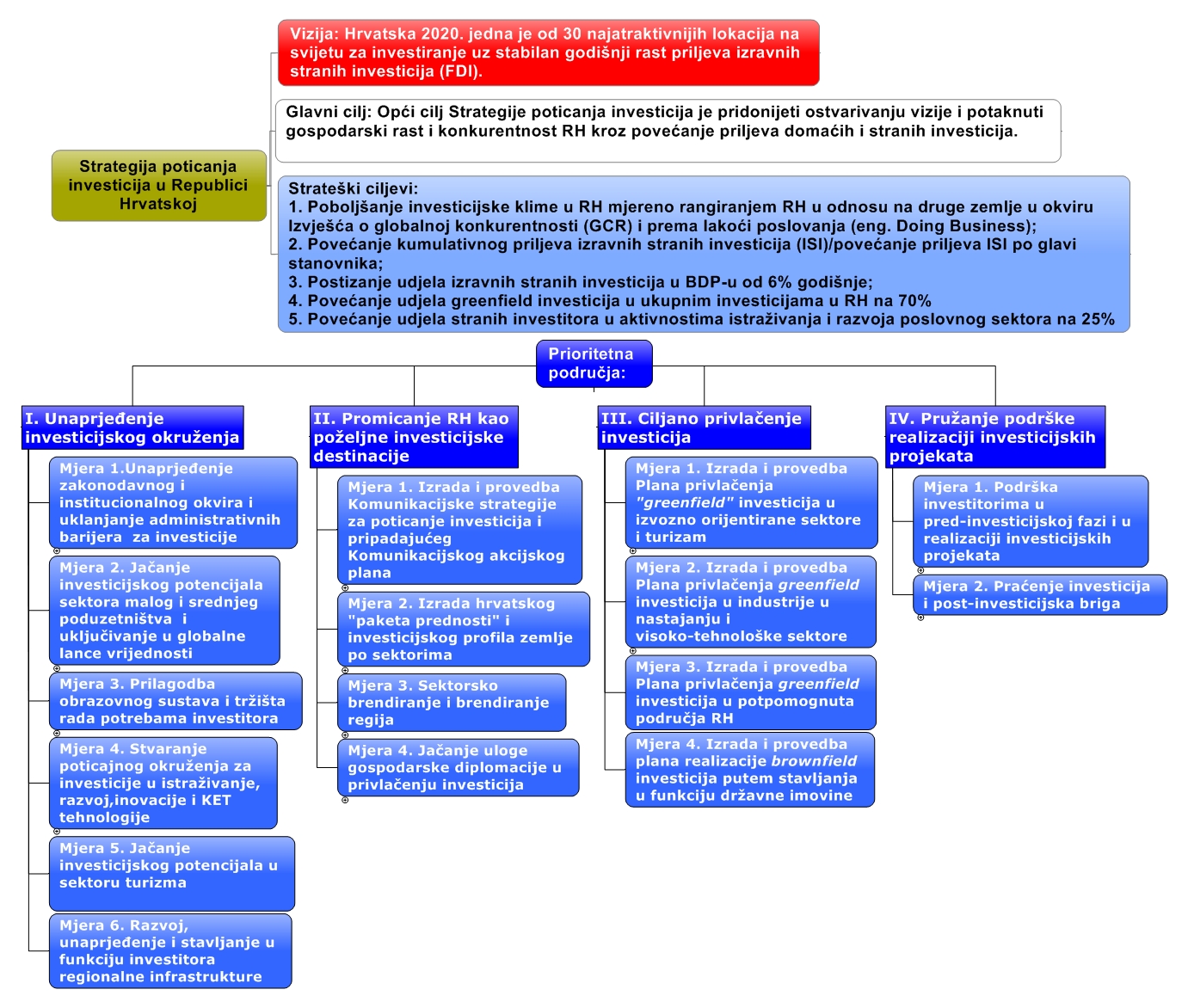 DODATAK 4. Prikaz lokacijskih determinanti za privlačenje investicija	                                                                                            DODATAK 5. Mjesto koje Republika Hrvatska zauzima na ljestvici Lakoće poslovanja za 2013. godinuIzvor: doingbusiness.org/rankingsIZRAVNE STRANE INVESTICIJE PO REGIJAMA (u milijardama dolara)IZRAVNE STRANE INVESTICIJE PO REGIJAMA (u milijardama dolara)IZRAVNE STRANE INVESTICIJE PO REGIJAMA (u milijardama dolara)IZRAVNE STRANE INVESTICIJE PO REGIJAMA (u milijardama dolara)IZRAVNE STRANE INVESTICIJE PO REGIJAMA (u milijardama dolara)IZRAVNE STRANE INVESTICIJE PO REGIJAMA (u milijardama dolara)IZRAVNE STRANE INVESTICIJE PO REGIJAMA (u milijardama dolara)IZRAVNE STRANE INVESTICIJE PO REGIJAMA (u milijardama dolara)IZRAVNE STRANE INVESTICIJE PO REGIJAMA (u milijardama dolara)REGIJAPROSJEKPROSJEKPROJEKCIJAPROJEKCIJAPROJEKCIJAREGIJA2005. - 2007.  2009. -2011. 2009.2010.2011.2012.2013.2014.GLOBALNI TIJEKOVI
INVESTICIJA147313441198130915241495-16951630-19251700-2110RAZVIJENE ZEMLJE972658606619748735-825810-940840-1020EU646365357318421410-450430-510440-550SAD253218165221268255-285280-310290-340ZEMLJE U RAZVOJU443607519617684670-760720-855755-930TRANZICIJSKE ZEMLJE597972749290-110100-13011-150RASPODJELA RASTA IZRAVNIH STRANIH INVESTICIJA PO SEKTORIMA, 2011. (%)RASPODJELA RASTA IZRAVNIH STRANIH INVESTICIJA PO SEKTORIMA, 2011. (%)RASPODJELA RASTA IZRAVNIH STRANIH INVESTICIJA PO SEKTORIMA, 2011. (%)RASPODJELA RASTA IZRAVNIH STRANIH INVESTICIJA PO SEKTORIMA, 2011. (%)SEKTOR/INDUSTRIJAUDIOSTOPA RASTASTOPA RASTASEKTOR/INDUSTRIJAUDIO2011. u usporedbi s 2010.2011. u usporedbi s prosjekom (2005. -2007. ) UKUPNO10015-12PRIMARNA INDUSTRIJA144650Rudarstvo145153PRERAĐIVAČKA INDUSTRIJA467-1Prehrambena industrija61840Naftna industrija4-37-30Kemijska industrija106525Elektroindustrija5-8-26Automobilska industrija6-1510USLUGE4015-31Struja, plin i voda8436Logistika838-31Financiranje613-52Poslovne usluge88-33GodinaIznos investicija1993.101.0   1994.92.8   1995.79.1   1996.382.1   1997.480.2   1998.849.7   1999.1,362.9   2000.1,140.6   2001.1,467.5   2002.1,137.9   2003.1,762.4   2004.949.6   2005.1,467.8   2006.2,575.6   2007.3,600.3   2008.4,053.8   2009.2,408.8   2010.370.0   2011.1,091.1   2012.1,055.0   2013.436.9   Ukupno26,865.1   Vrsta investicije2005.2006.2007.2008.2009.2010.2011.2012.2013.UKUPNOGreenfield 766.1821.41,373.21,231.9673.11,127.3991.8249.9285.97,520.6Brownfield597.41,614.41,362.71,499.4282.9-207.31,255.2823.112.37,240.1UKUPNO1,363.42,435.82,736.02,731.3956.1919.92,247.01,073.0298.214,760.72005.4,1%2006.6,5%2007.8,3%2008.8,5%2009.5,4%2010.0,8%2011.2,5%2012.2,4%2013.1,0%PREDNOSTISLABOSTIPovoljan geostrateški položaj i dobra prometna povezanost;Razvijena poslovna, prometna i telekomunikacijska infrastruktura;Obrazovana radna snaga; Tradicija industrijske proizvodnje;Prirodni uvjeti za proizvodnju energije iz obnovljivih izvora; Izgrađen zakonodavni i institucionalni okvir za investicije;Razvijena poslovna infrastruktura i poslovne potporne institucije; Raznoliki prirodni resursi (šume, poljoprivredne površine,  jadranske obale, vode i hrvatski dio Jadranskog mora); Ulaskom u EU RH je postala dio tržišta od 500 milijuna stanovnika;Usvojen pristup integriranoj zaštiti i upravljanju obalnim područjem i morskim okolišem;Postojanje administrativnih prepreka za investicije;Gospodarska struktura ovisna o tradicionalnim, nisko-tehnološkim sektorima; Dijelom zastarjela tehnologija i niska dodana vrijednost industrijske proizvodnje;Razmjerno visok trošak rada i niska produktivnost;Nedovoljna primjena sustava upravljanja kvalitetom i standarda korporativnog upravljanja;Neusklađeno tržište rada s potrebama gospodarstva;Odljev mozgova; Nedovoljna umreženost javnog, privatnog i znanstveno- istraživačkog sektora;Nepovoljna struktura investicija (koncentracija investicija u uslužnom sektoru);Nedostatak greenfield investicija u visoko-tehnološke i izvozno-orijentirane sektore;Nedefinirani industrijski lanci vrijednosti;Nedovoljna razvijenost tržišta rizičnog kapitala i visok trošak kapitala; Nedovoljno razvijena infrastruktura u potpomognutim područjima;Neučinkovito stavljanje u funkciju  državne imovine;Nedovoljno ulaganje u istraživanje i razvoj te niski stupanj komercijalizacije inovacija;Nedovoljna primjena KET tehnologija;Nedovoljno ulaganje u promociju RH kao prepoznatljive i  poželjne investicijske destinacije;MOGUĆNOSTIIZAZOVI (prijetnje)Pametna sektorska specijalizacija RH;Mogućnost korištenja strukturnih instrumenata Kohezijske politike EU-a;   Razvoj i internacionalizacija klastera konkurentnosti; Transfer tehnologije kroz izravne strane investicije;Jačanje izvrsnosti industrije putem razvoja tehnoloških platformi;Promocija RH kao atraktivne investicijske destinacije; Mobilizacija investicijskog potencijala dijaspore;Cjeloživotno obrazovanje i mogućnost brze prekvalifikacije radne snage;Jačanje uloge gospodarske diplomacije u proaktivnom privlačenju investicija;Globalne promjene na svjetskom tržištu vezano uz privlačenje izravnih stranih investicija (Brazil, Indija, Kina);Jačanje investicijske atraktivnosti drugih zemalja u Jugoistočnoj Europi;Globalna financijska kriza; Nestabilna politička situacija u okruženju, odnosno u zemljama koje nisu članice EU-a;Narušavanje ravnoteže postojećih prirodnih resursa;POKAZATELJTRENUTNO STANJEPLANIRANO STANJE(2020. godine)GCR81. pozicija od 144 zemljeRH među 50 najkonkurentnijih zemalja svijetaLakoća poslovanja89. pozicija od 189 zemaljaRH među 50 najboljih zemalja po lakoći poslovanjaPriljev ISI1 milijarda eura godišnje1,5 milijardi eura godišnjeKumulativni priljev ISI per capita4 000 eura godišnje6 000 eura godišnjeUdio ISI u BDP-u2,4%6%Udio greenfield investicija u ukupnim investicijama51%70%Udio stranih investitora u aktivnostima I&R poslovnog sektora14,7%25%Prioritetno područje / mjeraOpis mjera/aktivnostiOpis mjera/aktivnostiNositelj prioritetne mjereNositelj prioritetne mjerePartnerske institucijeRok za provedbuPrioritet 1. Unaprjeđenje investicijskog okruženja Unaprjeđenje zakonodavnog i institucionalnog okvira i  uklanjanje administrativnih barijera za investicijeMINGO, MZOS, MINPO, MRMSMINGO, MZOS, MINPO, MRMSResorna središnja tijela državne uprave, Provedbene državne agencije, Jedinice lokalne i područne (regionalne) samouprave , Županijske razvojne agencije, HGK, HUPResorna središnja tijela državne uprave, Provedbene državne agencije, Jedinice lokalne i područne (regionalne) samouprave , Županijske razvojne agencije, HGK, HUPKontinuiranoPrioritet 1. Unaprjeđenje investicijskog okruženja Jačanje investicijskog potencijala sektora malog i srednjeg poduzetništva i uključivanje u globalne lance vrijednostiMINGO, MZOS, MINPO, MRMSMINGO, MZOS, MINPO, MRMSResorna središnja tijela državne uprave, Provedbene državne agencije, Jedinice lokalne i područne (regionalne) samouprave , Županijske razvojne agencije, HGK, HUPResorna središnja tijela državne uprave, Provedbene državne agencije, Jedinice lokalne i područne (regionalne) samouprave , Županijske razvojne agencije, HGK, HUPKontinuiranoPrioritet 1. Unaprjeđenje investicijskog okruženja Prilagodba obrazovnog sustava i tržišta rada potrebama investitoraMINGO, MZOS, MINPO, MRMSMINGO, MZOS, MINPO, MRMSResorna središnja tijela državne uprave, Provedbene državne agencije, Jedinice lokalne i područne (regionalne) samouprave , Županijske razvojne agencije, HGK, HUPResorna središnja tijela državne uprave, Provedbene državne agencije, Jedinice lokalne i područne (regionalne) samouprave , Županijske razvojne agencije, HGK, HUPKontinuiranoPrioritet 1. Unaprjeđenje investicijskog okruženja Stvaranje poticajnog okruženja za investicije u istraživanje, razvoj, inovacije i KET tehnologijeMINGO, MZOS, MINPO, MRMSMINGO, MZOS, MINPO, MRMSResorna središnja tijela državne uprave, Provedbene državne agencije, Jedinice lokalne i područne (regionalne) samouprave , Županijske razvojne agencije, HGK, HUPResorna središnja tijela državne uprave, Provedbene državne agencije, Jedinice lokalne i područne (regionalne) samouprave , Županijske razvojne agencije, HGK, HUPKontinuiranoPrioritet 1. Unaprjeđenje investicijskog okruženja Jačanje investicijskog potencijala turizmaMINGO, MZOS, MINPO, MRMSMINGO, MZOS, MINPO, MRMSResorna središnja tijela državne uprave, Provedbene državne agencije, Jedinice lokalne i područne (regionalne) samouprave , Županijske razvojne agencije, HGK, HUPResorna središnja tijela državne uprave, Provedbene državne agencije, Jedinice lokalne i područne (regionalne) samouprave , Županijske razvojne agencije, HGK, HUPKontinuiranoPrioritet 1. Unaprjeđenje investicijskog okruženja Razvoj, unaprjeđenje i stavljanje u funkciju investitora regionalne infrastruktureMINGO, MZOS, MINPO, MRMSMINGO, MZOS, MINPO, MRMSResorna središnja tijela državne uprave, Provedbene državne agencije, Jedinice lokalne i područne (regionalne) samouprave , Županijske razvojne agencije, HGK, HUPResorna središnja tijela državne uprave, Provedbene državne agencije, Jedinice lokalne i područne (regionalne) samouprave , Županijske razvojne agencije, HGK, HUPKontinuirano1.1. Unapređenje zakonodavnog  i institucionalnog okvira i  uklanjanje administrativnih barijera za investicijeAnalizirati i identificirati ključne odrednice i prioritete unaprjeđivanja poslovne i investicijske klime u RHMINGO, MINPOMINGO, MINPOAIK, HAMAG - BICRO, Resorna središnja tijela državne uprave ,  Jedinice lokalne i područne (regionalne) samouprave, Županijske razvojne agencije, HGK, HUPAIK, HAMAG - BICRO, Resorna središnja tijela državne uprave ,  Jedinice lokalne i područne (regionalne) samouprave, Županijske razvojne agencije, HGK, HUPKontinuirano1.1. Unapređenje zakonodavnog  i institucionalnog okvira i  uklanjanje administrativnih barijera za investicijePredlagati Vladi RH zakonska i druga rješenja kojima će se omogućiti poboljšanje poslovne i investicijske klime u RH, osobito kroz uklanjanje administrativnih i regulatornih preprekaMINGO, MINPOMINGO, MINPOAIK, HAMAG - BICRO, Resorna središnja tijela državne uprave ,  Jedinice lokalne i područne (regionalne) samouprave, Županijske razvojne agencije, HGK, HUPAIK, HAMAG - BICRO, Resorna središnja tijela državne uprave ,  Jedinice lokalne i područne (regionalne) samouprave, Županijske razvojne agencije, HGK, HUPKontinuirano1.1. Unapređenje zakonodavnog  i institucionalnog okvira i  uklanjanje administrativnih barijera za investicijeKontinuirano pratiti rad javnih tijela koja sudjeluju u procesu privlačenja i provedbe investicija te podršci izvozuMINGO, MINPOMINGO, MINPOAIK, HAMAG - BICRO, Resorna središnja tijela državne uprave ,  Jedinice lokalne i područne (regionalne) samouprave, Županijske razvojne agencije, HGK, HUPAIK, HAMAG - BICRO, Resorna središnja tijela državne uprave ,  Jedinice lokalne i područne (regionalne) samouprave, Županijske razvojne agencije, HGK, HUPKontinuirano1.1. Unapređenje zakonodavnog  i institucionalnog okvira i  uklanjanje administrativnih barijera za investicijeSustavno pratiti pripremu i provedbu investicijskih projekata, s naglaskom na otklanjanje poteškoća za provedbu većih privatnih investicijaMINGO, MINPOMINGO, MINPOAIK, HAMAG - BICRO, Resorna središnja tijela državne uprave ,  Jedinice lokalne i područne (regionalne) samouprave, Županijske razvojne agencije, HGK, HUPAIK, HAMAG - BICRO, Resorna središnja tijela državne uprave ,  Jedinice lokalne i područne (regionalne) samouprave, Županijske razvojne agencije, HGK, HUPKontinuirano1.2 Jačanje investicijskog potencijala sektora malog i srednjeg poduzetništvaRazvoj financijskog tržišta i tržišta rizičnog kapitala MINPOMINPOResorna središnja tijela državne uprave, HAMAG -  BICRO, Županijske razvojne agencijeResorna središnja tijela državne uprave, HAMAG -  BICRO, Županijske razvojne agencijeKontinuirano1.2 Jačanje investicijskog potencijala sektora malog i srednjeg poduzetništvaUključivanje u globalne lance  vrijednosti i lance nabave stranih investitora u RHMINPOMINPOResorna središnja tijela državne uprave, HAMAG -  BICRO, Županijske razvojne agencijeResorna središnja tijela državne uprave, HAMAG -  BICRO, Županijske razvojne agencijeKontinuirano1.3 Prilagodba obrazovnog sustava i tržišta rada potrebama gospodarstvaUtvrditi potrebe za radnom snagom u okviru  gospodarskih sektora u određenim područjima unutar RHMRMS, MZOS, MINGOMRMS, MZOS, MINGOHZZ, ASOO, HGK, HOK,   Jedinice lokalne i područne (regionalne) samouprave, Županijske razvojne agencijeHZZ, ASOO, HGK, HOK,   Jedinice lokalne i područne (regionalne) samouprave, Županijske razvojne agencijeKontinuirano1.3 Prilagodba obrazovnog sustava i tržišta rada potrebama gospodarstvaUtvrditi postojeće kapacitete ljudskih resursaMRMS, MZOS, MINGOMRMS, MZOS, MINGOHZZ, ASOO, HGK, HOK,   Jedinice lokalne i područne (regionalne) samouprave, Županijske razvojne agencijeHZZ, ASOO, HGK, HOK,   Jedinice lokalne i područne (regionalne) samouprave, Županijske razvojne agencijeKontinuirano1.3 Prilagodba obrazovnog sustava i tržišta rada potrebama gospodarstvaIzraditi srednjoročne i dugoročne projekcije razvoja sektora i njihovih potreba za radnom snagom kako bi se moglo učinkovito odgovoriti na potrebe gospodarstva sada ali i u budućnost  MRMS, MZOS, MINGOMRMS, MZOS, MINGOHZZ, ASOO, HGK, HOK,   Jedinice lokalne i područne (regionalne) samouprave, Županijske razvojne agencijeHZZ, ASOO, HGK, HOK,   Jedinice lokalne i područne (regionalne) samouprave, Županijske razvojne agencijeKontinuirano1.3 Prilagodba obrazovnog sustava i tržišta rada potrebama gospodarstvaRazvijanje novih vještina kroz obrazovni  sustav i cijelo-životno stručno osposobljavanjeMRMS, MZOS, MINGOMRMS, MZOS, MINGOHZZ, ASOO, HGK, HOK,   Jedinice lokalne i područne (regionalne) samouprave, Županijske razvojne agencijeHZZ, ASOO, HGK, HOK,   Jedinice lokalne i područne (regionalne) samouprave, Županijske razvojne agencijeKontinuirano1.3 Prilagodba obrazovnog sustava i tržišta rada potrebama gospodarstvaUvođenje mjera za ciljano privlačenje visoko-kvalificirane radne snage iz drugih zemaljaMRMS, MZOS, MINGOMRMS, MZOS, MINGOHZZ, ASOO, HGK, HOK,   Jedinice lokalne i područne (regionalne) samouprave, Županijske razvojne agencijeHZZ, ASOO, HGK, HOK,   Jedinice lokalne i područne (regionalne) samouprave, Županijske razvojne agencijeKontinuirano1.3 Prilagodba obrazovnog sustava i tržišta rada potrebama gospodarstvaUspostava i umrežavanje komunikacijskih platformi sektora sa platformama iz EU i svjetskog okruženjaMRMS, MZOS, MINGOMRMS, MZOS, MINGOHZZ, ASOO, HGK, HOK,   Jedinice lokalne i područne (regionalne) samouprave, Županijske razvojne agencijeHZZ, ASOO, HGK, HOK,   Jedinice lokalne i područne (regionalne) samouprave, Županijske razvojne agencijeKontinuirano1.4 Stvaranje poticajnog okruženja za investicije u istraživanje, razvoj, inovacije i KET tehnologijeRazvoj sektorskih i KET tehnoloških platformi i uspostava Visoko-tehnološke mreže za industriju MINGO MINGOResorna središnja tijela državne uprave,  HAMAG -BICRO, AIK, Županijske razvojne agencije, znanstveno-istraživačke institucije, Nacionalno vijeće za znanost, Klasteri konkurentnostiResorna središnja tijela državne uprave,  HAMAG -BICRO, AIK, Županijske razvojne agencije, znanstveno-istraživačke institucije, Nacionalno vijeće za znanost, Klasteri konkurentnostiKontinuirano1.4 Stvaranje poticajnog okruženja za investicije u istraživanje, razvoj, inovacije i KET tehnologijePrimjena KET tehnologija u tradicionalnim gospodarskim sektorima MINGO MINGOResorna središnja tijela državne uprave,  HAMAG -BICRO, AIK, Županijske razvojne agencije, znanstveno-istraživačke institucije, Nacionalno vijeće za znanost, Klasteri konkurentnostiResorna središnja tijela državne uprave,  HAMAG -BICRO, AIK, Županijske razvojne agencije, znanstveno-istraživačke institucije, Nacionalno vijeće za znanost, Klasteri konkurentnostiKontinuirano1.4 Stvaranje poticajnog okruženja za investicije u istraživanje, razvoj, inovacije i KET tehnologijeSustavna organizacija i pružanje tehničke pomoći u kreiranju projekata i povlačenju sredstava iz Fondova EU za istraživanje, razvoj, inovacije i primjenu KET tehnologija MINGO MINGOResorna središnja tijela državne uprave,  HAMAG -BICRO, AIK, Županijske razvojne agencije, znanstveno-istraživačke institucije, Nacionalno vijeće za znanost, Klasteri konkurentnostiResorna središnja tijela državne uprave,  HAMAG -BICRO, AIK, Županijske razvojne agencije, znanstveno-istraživačke institucije, Nacionalno vijeće za znanost, Klasteri konkurentnostiKontinuirano1.5 Jačanje investicijskog potencijala sektora turizmaPodizanje kvalitete i/ili raznovrsnosti destinacijske ponude, produljivanje sezone te dodatno pridonošenje unapređenju međunarodnog imidža hrvatskog turizma MTMTHTZHTZKontinuirano1.6.  Razvoj i unaprjeđenje regionalne infrastruktureRazvoj i unaprjeđenje regionalne infrastrukture i izrada mapa regionalne infrastrukture u cilju informiranja potencijalnih investitora o dostupnosti isteMRRFEUMRRFEUARR RH, AIKARR RH, AIKKontinuiranoPrioritet 2. Promicanje Republike Hrvatske kao poželjne investicijske destinacije Izrada i provedba Komunikacijske strategije za poticanje investicija Izrada hrvatskog 'paketa prednosti' i investicijskog profila zemlje po sektorimaSektorsko brendiranje i brendiranje regija i velikih gradovaJačanje uloge gospodarske diplomacije u privlačenju investicija    MINGO    MINGOMINPO, MVEP, MT,  AIK, HAMAG – BICRO,  MRRFEU,HGK, HTZ, Veleposlanstva RH, Državni ured za Hrvate izvan RH, Županijske razvojne agencijeMINPO, MVEP, MT,  AIK, HAMAG – BICRO,  MRRFEU,HGK, HTZ, Veleposlanstva RH, Državni ured za Hrvate izvan RH, Županijske razvojne agencijeKontinuirano2.1 Izrada i provedba Komunikacijske strategije za poticanje investicija Izrada Komunikacijske strategije za sedmogodišnje razdoblje i izrada Akcijskog plana za 2014. godinuMINGOMINGOMINPO, MVEP, MT, AIK, HAMAG – BICRO,  MRRFEUHGK, HTZ, Veleposlanstva RH, Državni ured za Hrvate izvan Republike Hrvatske, Županijske razvojne agencijeMINPO, MVEP, MT, AIK, HAMAG – BICRO,  MRRFEUHGK, HTZ, Veleposlanstva RH, Državni ured za Hrvate izvan Republike Hrvatske, Županijske razvojne agencijeTreći kvartal 2014.Kontinuirano2.1 Izrada i provedba Komunikacijske strategije za poticanje investicija Provedba Akcijskog plana za 2014. godinuMINGOMINGOMINPO, MVEP, MT, AIK, HAMAG – BICRO,  MRRFEUHGK, HTZ, Veleposlanstva RH, Državni ured za Hrvate izvan Republike Hrvatske, Županijske razvojne agencijeMINPO, MVEP, MT, AIK, HAMAG – BICRO,  MRRFEUHGK, HTZ, Veleposlanstva RH, Državni ured za Hrvate izvan Republike Hrvatske, Županijske razvojne agencijeTreći kvartal 2014.Kontinuirano2.2 Izrada hrvatskog 'paketa prednosti' i investicijskog profila zemlje po sektorimaIzrada hrvatskog 'paketa prednosti'AIKAIKMINGO, MINPO, MVEP, MT, MRRFEU, HAMAG  INVEST, HGK, HTZ, ARR RH, Jedinice lokalne i područne (regionalne) samouprave , Županijske razvojne agencijeMINGO, MINPO, MVEP, MT, MRRFEU, HAMAG  INVEST, HGK, HTZ, ARR RH, Jedinice lokalne i područne (regionalne) samouprave , Županijske razvojne agencijeTreći kvartal 2014.2.2 Izrada hrvatskog 'paketa prednosti' i investicijskog profila zemlje po sektorimaIzrada investicijskog profila zemlje po prioritetnim sektorima za Republiku HrvatskuAIKAIKMINGO, MINPO, MVEP, MT, MRRFEU, HAMAG  INVEST, HGK, HTZ, ARR RH, Jedinice lokalne i područne (regionalne) samouprave , Županijske razvojne agencijeMINGO, MINPO, MVEP, MT, MRRFEU, HAMAG  INVEST, HGK, HTZ, ARR RH, Jedinice lokalne i područne (regionalne) samouprave , Županijske razvojne agencijeTreći kvartal 2014. 2.3 Sektorsko brendiranje i brendiranje regija i velikih gradovaIzrada Komunikacijske strategije hrvatskih klastera konkurentnosti (HKK)MINGO MINGO MRRFEU,AIK, ARR RH, Županijske razvojne agencije, HGKMRRFEU,AIK, ARR RH, Županijske razvojne agencije, HGKTreći kvartal 2014.Kontinuirano 2.3 Sektorsko brendiranje i brendiranje regija i velikih gradovaPodrška u izradi Komunikacijske strategije za brendiranje regija i velikih gradova MINGO MINGO MRRFEU,AIK, ARR RH, Županijske razvojne agencije, HGKMRRFEU,AIK, ARR RH, Županijske razvojne agencije, HGKTreći kvartal 2014.Kontinuirano 2.3 Sektorsko brendiranje i brendiranje regija i velikih gradovaProvedba  Akcijskih planovaMINGO MINGO MRRFEU,AIK, ARR RH, Županijske razvojne agencije, HGKMRRFEU,AIK, ARR RH, Županijske razvojne agencije, HGKTreći kvartal 2014.Kontinuirano2.4.Jačanje uloge gospodarske diplomacije u privlačenju investicijaDavanje podrške promociji konkretnih investicijskih projekata, uspostava mreže partnera na stranim tržištima, potpora Outreach kampanjama, jačanje prepoznatljivosti RH kao investicijske destinacije i identifikacija potencijalnih investitora („generating leads“)MVEPMVEPDiplomatsko konzularna predstavništva RH,MINGO, MINPO, AIK, HAMAG INVEST, HGKDiplomatsko konzularna predstavništva RH,MINGO, MINPO, AIK, HAMAG INVEST, HGKKontinuirano2.4.Jačanje uloge gospodarske diplomacije u privlačenju investicijaOrganizacija Gospodarskih klubova hrvatske dijasporeUred za dijasporu RHUred za dijasporu RHDiplomatsko konzularna predstavništva RH,MINGO, MINPO, AIK, HAMAG INVEST, HGKDiplomatsko konzularna predstavništva RH,MINGO, MINPO, AIK, HAMAG INVEST, HGKKontinuirano2.4.Jačanje uloge gospodarske diplomacije u privlačenju investicijaEdukacijski program za gospodarsku diplomacijuMVEPMVEPDiplomatsko konzularna predstavništva RH,MINGO, MINPO, AIK, HAMAG INVEST, HGKDiplomatsko konzularna predstavništva RH,MINGO, MINPO, AIK, HAMAG INVEST, HGKKontinuiranoPrioritet 3. Ciljano privlačenje investicijaIzrada i provedba Programa privlačenja greenfield investicija u izvozno-orijentirane sektore i turizamIzrada i provedba Programa privlačenja greenfield investicija u industrije u nastajanjuIzrada i provedba Programa privlačenja greenfield investicija u potpomognuta područja RHIzrada i provedba Programa realizacije brownfield investicija putem stavljanja u funkciju državne imovineMINGO/AIK/ DUUDI/CERPMINGO/AIK/ DUUDI/CERPResorna središnja tijela državne uprave, HAMAG INVEST, Županijske razvojna agencije, Državni ured za Hrvate izvan Republike Hrvatske, HGK Resorna središnja tijela državne uprave, HAMAG INVEST, Županijske razvojna agencije, Državni ured za Hrvate izvan Republike Hrvatske, HGK Kontinuirano3.1 Izrada i provedba Plana privlačenja greenfield investicija u izvozno-orijentirane sektore i turizamIzrada Plana privlačenja greenfield investicija u izvozno-orijentirane sektore(Definiranje konkurentnih sektora i niša za investiranje u hrvatskim regijama na temelju teritorijalnog kapitala određenog područja;  Identifikacija najvećih emitivnih tržišta i identifikacija potencijalnih investitora u strateške gospodarske sektore u RH)MINGO, MTMINGO, MTAIK, HAMAG INVEST, EIZ, IMO, HGK, Hrvatski izvoznici, HUP, Državni ured za Hrvate izvan Republike Hrvatske, HTZAIK, HAMAG INVEST, EIZ, IMO, HGK, Hrvatski izvoznici, HUP, Državni ured za Hrvate izvan Republike Hrvatske, HTZTreći kvartal 2014.3.1 Izrada i provedba Plana privlačenja greenfield investicija u izvozno-orijentirane sektore i turizamProvedba „Investors Outreach“ kampanjaAIK AIK HAMAG INVEST, Županijske razvojne agencije, HGKHAMAG INVEST, Županijske razvojne agencije, HGKKontinuirano3.2 Izrada i provedba Plana privlačenja greenfield investicija u industrije u nastajanju i visoko-tehnološke sektoreIzrada Plana privlačenja greenfield investicija u industrije u nastajanju bazirane i visoko-tehnološke sektore (Izrada liste potencijalnih ulagača u industrije u nastajanju;  Identifikacija mogućnosti domaćih subjekata za prihvat KET tehnologije)MINGOMINGOMINPO, MZOS, AIK, HAMAG INVEST, BICRO, HGKMINPO, MZOS, AIK, HAMAG INVEST, BICRO, HGKLipanj 20143.2 Izrada i provedba Plana privlačenja greenfield investicija u industrije u nastajanju i visoko-tehnološke sektoreCiljano predstavljanje mogućnosti ulaganja u industrije u nastajanju i visoko-tehnološke sektoreMINGOMINGOAIK, HAMAG INVEST, RRAAIK, HAMAG INVEST, RRAKontinuirano 3.3 Izrada i provedba Plana privlačenja greenfield investicija u potpomognuta područja RHIzrada i provedba Plana privlačenja greenfield investicija u potpomognutim područjima RHMRRFEU MRRFEU MINGO, MINPO, AIK, ARR RH,  Jedinice lokalne i područne (regionalne) samouprave, Županijske razvojne agencijeMINGO, MINPO, AIK, ARR RH,  Jedinice lokalne i područne (regionalne) samouprave, Županijske razvojne agencijeTreći kvartal 2014.Kontinuirano3.4. Izrada i provedba Plana realizacije brownfield investicija putem stavljanja u funkciju državne imovineIzrada liste imovine/nekretnina u državnom vlasništvuMORH, DUUDIMORH, DUUDIMINGO, MINPOMINGO, MINPOKraj 2014.3.4. Izrada i provedba Plana realizacije brownfield investicija putem stavljanja u funkciju državne imovineKlasifikacija imovine prema A-B-C modeluDUUDIDUUDIEIZ, MINGO, AIK, HAMAG INVESTEIZ, MINGO, AIK, HAMAG INVESTKraj 2014.3.4. Izrada i provedba Plana realizacije brownfield investicija putem stavljanja u funkciju državne imovineIdentifikacija mogućnosti za investiranje i izrada projektne dokumentacijeDUUDI,CEI,CERPDUUDI,CEI,CERPResorna središnja tijela državne uprave, Županijske razvojne agencije, DUUDI, MORHResorna središnja tijela državne uprave, Županijske razvojne agencije, DUUDI, MORHKontinuiranoPrioritet 4. Pružanje podrške realizaciji investicijskih projekataPodrška investitorima u pred-investicijskoj fazi i u realizaciji investicijskih projekataPraćenje investicija i post-investicijska brigaMINGO, AIK, HAMAG INVESTMINGO, AIK, HAMAG INVESTResorna  središnja tijela državne uprave,  tvrtke u pretežitom državnom vlasništvu, Jedinice lokalne i područne (regionalne) samouprave, ŽRA, DUUDI, HGKResorna  središnja tijela državne uprave,  tvrtke u pretežitom državnom vlasništvu, Jedinice lokalne i područne (regionalne) samouprave, ŽRA, DUUDI, HGKKontinuirano4.1 Podrška investitorima u pred-investicijskoj fazi i u realizaciji investicijskih projekataPrimjena koordiniranog pristupa  svih tijela uključenih u pred-investicijske, investicijske i post-investicijske aktivnosti (bottom up i top down pristup) uz jačanje savjetodavne uloge TDU nadležnih za pojedini projektAIK, HAMAG - BICROAIK, HAMAG - BICROResorna središnja tijela državne uprave, tvrtke u pretežitom državnom vlasništvu,   Jedinice lokalne i područne (regionalne) samouprave, ŽRA, DUUDI, HGKResorna središnja tijela državne uprave, tvrtke u pretežitom državnom vlasništvu,   Jedinice lokalne i područne (regionalne) samouprave, ŽRA, DUUDI, HGKKontinuirano4.2 Praćenje investicija i post-investicijska brigaIdentificiranje tvrtki u RH koje žele širiti svoje poslovanje, izrada pristupa svakoj pojedinoj tvrtci koji će uključivati: dodjelu projekt menadžera za svaku tvrtku, održavanje redovitih kontakata s upravom tvrtke, pružanje svih potrebnih informacija, izradu i prezentaciju poslovnog slučaja za moguće širenje te povezivanje uprave tvrtke s javnim tijelima AIK, HAMAG - BICROAIK, HAMAG - BICROResorna  središnja tijela državne uprave, HAMAG - BICRO, tvrtke u pretežitom državnom vlasništvu, Jedinice lokalne i područne (regionalne) samouprave, županijske razvojne agencije, JLS, ŽRA, DUUDI, CERP,HGKResorna  središnja tijela državne uprave, HAMAG - BICRO, tvrtke u pretežitom državnom vlasništvu, Jedinice lokalne i područne (regionalne) samouprave, županijske razvojne agencije, JLS, ŽRA, DUUDI, CERP,HGKKontinuiranoPrioritet / MjeraCiljPokazateljPrioritet / MjeraCiljPrioritet 1.  Unaprjeđenje investicijskog okruženjaPoboljšanje investicijske klime u Republici HrvatskojBolje rangiranje RH prema Indeksu lakoće poslovanja („Doing business“)Bolje rangiranje RH prema Izvješću o globalnoj konkurentnosti (GCR)Povećanje priljeva ISI u RH/ povećanje ISI per capitaPovećanje udijela ISI u BDPMjera 1.1  Unaprjeđenje zakonodavnog i institucionalnog okvira i uklanjanje administrativnih prepreka za investicijeUnaprijeđenje zakonodavnog i institucionalnog okvira za poticanje investicija Smanjenje/uklanjanje administrativnih barijera za investicijaBroj donesenih/revidiranih zakonskih i podzakonskih akataPoboljšani institucionalni okvir za poticanje investicijaBroj investicijskih projekata koji su dobili podršku u uklanjanju administrativnih barijera Mjera 1.2 Jačanje investicijskog potencijala sektora malog i srednjeg poduzetništva i uključivanje u globalne lance vrijednostiPovećanje investicija malog i srednjeg poduzetništvaUključivanje malog i srednjeg poduzetništva u nabavne lance i lance vrijednosti stranih investitora u RHBroj investicijskih projekata MSPIznos investicija MSP na godišnjoj raziniPrihodi MSPMjera 1.3 Prilagodba obrazovnog sustava i tržišta rada porebama investitoraPovećanje broja zaposlenih u RHBroj provedenih edukacijskih programa namijenjen stjecanju novih vještina i cijelo-životnog obrazovanjaBroj provedenih mjera za ciljano privlačenje  visoko kvalificirane radne snage iz drugih zemaljaIzrađene analize stanja i projekcije u pojedinom sektoruUspostavljen sustav ažuriranja Nacionalne klasifikacije zanimanja prema potrebama tržišta rada, obrazovanja i razvojaUspostavljen sustav prikupljanja informacija o sadašnjim i budućim potrebama tržišta rada i potrebnim kompetencijamaUređen registar ljudskih potencijala (baza podataka o zanimanjima, kvalifikacijama, plaćama, socijalnom statusu)Broj registriranih standarda zanimanja, standarda kvalifikacija i standarda skupova ishoda učenja, putem Registra Hrvatskog kvalifikacijskog okviraMjera 1.4 Stvaranje poticajnog okruženja za investicije u istraživanje, razvoj, inovacije i KET tehnologijePovećanje doprinosa stranih investitora u I&R poslovnog sektora Udio stranih investora u I&R poslovnog sektoraUspostava Visoko-tehnološke mreže za industrijuMjera 1.5 Jačanje investicijskog potencijala sektora turizmaJačanje konkurentnosti hrvatskog turizmaIndeks konkurentnosti turizmaMjera 1.6 Razvoj i unaprjeđenje regionalne infrastrukturePovećanje atraktivnosti Republike Hrvatske za privlaćenje investicijaIzrađena baza razvojnog potencijala i mapirana regionalna infrastrukturaBroj projekata za razvoj i unaprjeđenje regionalne infrastrukturePrioritet 2. Promicanje Republike Hrvatske kao poželjne investicijske destinacijePovećanje priljeva izravnih stranih investicija u RHPovećan interes stranih investitora za ulaganje u RHPriljev ISIBroj iskazanih interesa stranih investitoraMjera 2.1 Izrada i provedba Komunikacijske strategije za poticanje investicijaIzrada i provedba Komunikacijske strategije za poticanje investicijaIzrađena Komunikacijska strategija za poticanje investicijaProvedene aktivnosti u okviru Akcijskog plana Mjera 2.2. Izrada Hrvatskog paketa prednosti i investicijskog profila zemlje po sektorima               	Izrada brošure Hrvatski paket prednosti i  investicijskih profila zemlje po sektorima i stavljanje istih na WEBIzrađena brošura Hrvatski paket prednosti i investicijski profili zemlje po sektorima i stavljeni isti na WEBMjera 2.3 Sektorsko brendiranje i brendiranje regija i velikih gradovaPovećanje prepoznatljivosti hrvatskih proizvoda, regija i velikih gradovaBroj brendova i trgovačkih markiBroj brendiranih regija i velikih gradovaMjera 2.4 Jačanje uloge gospodarske diplomacije u privlačenju investicijaPovećanje interesa stranih investitora u inozemstvuBroj stranih tvrtki s iskazanim interesom za investiranje u RHPrioritet 3. Ciljano privlačenje investicijaPovećanje priljeva ISIPovećanje udjela Greenfield investicija u ukupnim investicijamaPriljev ISIUdio Greenfield investicija u ukupnim investicijamaMjera 3.1. Izrada i provedba plana privlačenja greenfield investicija u izvozno-orjentirane sektore i turizamPovećanje greenfield investicija u izvozno-orjentirane sektore i turizamIzrađen Program privlačenja greenfield investicija u izvozno-orijentirane sektore i turizamBroj realiziranih greenfield investicijskih projekata u izvozno-orijentirane sektore i turizamGreenfield investicije u izvozno-orjentirane sektore i turizamMjera 3.2. Izrada i provedba plana privlačenja greenfield investicija u industrije u nastajanju i visoko-tehnološke sektorePovećanje greenfield investicija u industrije u nastajanjuIzrađen Program privlačenja greenfield investicija u industrije u nastajanju i visoko-tehnološke sektoreBroj realiziranih greenfield investicijskih projekata u industrijama u nastajanu i visoko-tehnološkim sektorimaGreenfield investicije u industrije u nastajanju i visoko-tehnološke sektoreMjera 3.3 Izrada i provedba plana privlačenja greenfield investicija u potpomognuta područja Povećanje greenfield investicija u potpomognutim područjimaIzrađen Program privlačenja greenfield investicija u potpomognutim područjimaBroj realiziranih greenfield investicijskih projekata u potpomognutim područjimaGreenfield investicija u potopmognutim područjima3.4. Izrada i provedba plana realizacije brownfield investicija putem stavljanja u  funkciju državne imovinePovećanje brownfield investicija putem stavljanja u funkciju državne imovineBrownfield investicijeBroj državne imovine stavljene u funkcijuPrioritet 4.Pružanje podrške realizaciji investicijskih projekataPovećanje priljeva ISIPriljev ISI4.1. Podrška investitorima u pred-investicijskoj fazi i u realizaciji investicijskih projekataPovećanje broja realiziranih investicijaBroj realiziranih investicijskih projekata4.2. Praćenje investicija i post-investicijska brigaNastavak investicijskih aktivnosti stranih investitora u RHIznos novih investicija stranih investitora GRUPE EKONOMSKIH AKTIVNOSTIKLJUČNI ZAJEDNIČKI ZAHTJEVINAJBOLJE LOKACIJERESURSI1. Nove industrije
• Mediji/multimedija
• Biotehnologija
• Nanotehnologija• Visoka sklonost klasterima
• Pristup vodećim tehnologijama i inovativno okruženje
• Prisutnost sveučilišta, istraživača i kvalificiranog rada
• Otvoren za katalitičke inicijative i državne potpore
• Prestižne lokacije u kvalitetnom okruženju
• Izvrsna infrastruktura i pristup kupcima/tržištimaUjedinjeno Kraljevstvo, Sjedinjene Američke Države, Njemačka, Indija
Singapur, KinaSjedinjene Američke Države,
Njemačka,
Ujedinjeno Kraljevstvo,
Japan,
Francuska,
Kanada2. Proizvodnja visoke tehnologije
• Poluvodiči
• Telekomunikacijska oprema
• Farmaceutika i fine kemikalije
• Napredni materijali
• Aeronautika i astronautika• Postojeća baza vještina
• Pristup velikim i rastućim tržištima i ključnim kupcima
• Dostignuća u privlačenju  proizvodnje visoke tehnologije
• Osjetljiv na razlike u troškovima poslovanja i porezima/poticajima
• Komunikacija visoke kvalitete
• Brza trasa, namjenski prostor uz punu potporu vlastiKina, Sjedinjene Američke Države, Velika Britanija, Kanada, Singapur, NjemačkaSjedinjene Američke Države,
Japan, Njemačka, Ujedinjeno Kraljevstvo, Francuska, Nizozemska3. Usluge visoke razine
• Usluge informacijske tehnologije i softvera
• Funkcije središnjice (HQ)
• Istraživanje i razvoj (R&D)
• Financijske i poslovne usluge
• Telekomunikacijske usluge
• Izdavaštvo• Raspoloživost odgovarajućih vještina
• Brz pristup tržištu
• Sklonost klasterima u IT-u i softveru, HQ i R&D
• Niski troškovi poslovanja postaju sve važnijima
• Pristup naprednim tehnologijama i sveučilišno istraživanje za R&D
• Visokokvalitetni objekti na prestižnim lokacijama za funkcije središnjice
• Široka lepeza potencijalnih  zemalja s naglaskom na visoko inovativne zemlje Ujedinjeno Kraljevstvo, Kina, Indija, Sjedinjene Američke Države, Kanada, Francuska, NjemačkaSjedinjene Američke Države, Ujedinjeno Kraljevstvo, Njemačka, Francuska, Japan, Nizozemska4. Glavna proizvodnja
• Elektronika i uredski strojevi
• Plastika i guma
• Sklapanje automobila i dijelovi
• Medicinski uređaji
• Tekstil i proizvodnja hrane
• Proizvodi od drva i papira/pakiranje
• Strojarstvo• Kvalitetno tržište, pristup radu i dostavljačima
• Osjetljivost operativnih troškova
• Sve veći zahtjevi za educiranom i kvalificiranom radnom snagom
• Bitne su visokokvalitetna infrastruktura i logistika 
• Preferiraju visokokvalitetne lokacije s dobrim dostignućima u industriji
• Pomak prema visokokvalitetnim tržištima u nastajanju s velikim tržištima Kina, Sjedinjene Američke Države, Ujedinjeno Kraljevstvo,Rusija, Kanada, Mađarska, Brazil, ČeškaSjedinjene Američke Države, japan, Njemačka, Francuska, Ujedinjeno Kraljevstvo, Sjeverna Koreja, Švedska, Nizozemska5. Uredske usluge
• Pozivni centri i zajedničke usluge
• Uredi koji ne uključuju rad sa strankama 
• Državne agencije• Dostupnost odgovarajuće radne snage
• Sve veća osjetljivost u pogledu troškova
• Obično je presudna višejezičnost
• Pristup potrošačima (unutarnji i vanjski) može biti važan
• Dobra kvaliteta informacijske i komunikacijske tehnologije (ICT) i prostorne infrastrukture također se traže
• Prestižne lokacije nisu bitneMoguća dodjela bespovratnih sredstava
Kanada, Ujedinjeno Kraljevstvo, Indija, Irska, Španjolska, Njemačka, Sjedinjene Američke DržaveSjedinjene Američke Države, Njemačka, Ujedinjeno Kraljevstvo, zemlje Beneluksa, Francuska, Švicarska, Indija6. Opće usluge
• Prijevoz, logistika i distribucija
• Ispis
• Zdravstvene usluge
• Trgovački centri/građevinske usluge, itd.• Važnost pristupa tržištu (potrošaču)
• Važnost infrastrukture i operativne podrške za distribucijske djelatnosti 
• Važna je dostupnost stručne radne snage 
• Osjetljivost u pogledu troškova 
• Namjenski izgrađeni objekti i velike lokacije također su važni Kina, Sjedinjene Američke Države, Nizozemska, Ujedinjeno Kraljevstvo, FrancuskaSjedinjene Američke Države, Njemačka, Ujedinjeno Kraljevstvo, Japan, Nizozemska7. Rekreacija i turizam
• Hoteli
• Sadržaji• Pristup tržištu (potrošaču) i potencijal rasta imaju važnost
• Dostupnost radne snage, uključujući i jezične vještine 
• Propisi za izgradnju i radove 
• Kvaliteta infrastrukture i logistika 
• Kvaliteta i privlačnost okoline (ruralne ili urbane)Kina, Ujedinjeno Kraljevstvo, Indija, Brazil, RusijaSjedinjene Američke Države, Ujedinjeno Kraljevstvo,
Španjolska, Francuska, Italija8. Prerađivačke industrije
• Celuloza i papir
• Mineralne sirovine (građevni materijal), itd.
• Šumarski proizvodi
• Glavni prehrambeni proizvodi
• Naftne prerađevine
• Eksploatacijske industrije
• Čelik i aluminij• Pristup rastućim tržištima i ključnim potrošačima
• Blizina prirodnim bogatstvima
• Dobra kvaliteta cesta, željeznice i lučke infrastrukture
• Niski operativni troškovi
• Odgovarajuća radna snaga
• Prisutnost srodnih i potpornih industrija
• Propisi vezani uz poslovanje 
• Značajni i pouzdani zahtjevi s obzirom na vodu i energiju Kina, Kanada, Rusija, Meksiko, Brazil, Australija, Sjedinjene Američke Države, Ujedinjeno KraljevstvoKanada, Australija, Rusija, Nizozemska, Njemačka, Japan, Sjedinjene Američke Države, Ujedinjeno KraljevstvoDržavaDržavaLakoća poslovanja Lakoća poslovanja Osnivanje tvrtkeOsnivanje tvrtkeRješavanje građevinskih dozvolaRješavanje građevinskih dozvolaDobivanje električne energijeDobivanje električne energijeUpis vlasništvaUpis vlasništvaDobivanje kreditaDobivanje kreditaZaštita ulagačaZaštita ulagačaPlaćanje porezaPlaćanje porezaPrekogranična trgovinaPrekogranična trgovinaProvedba ugovoraProvedba ugovoraRješavanje insolventnostiHrvatskaHrvatska898980801521526060106106424215715734349999494998ČeškaČeška757514614686861461463737555598981221226868757529MađarskaMađarska545459594747112112454555551281281241247070151570PoljskaPoljska4545116116888813713754543352521131134949555537RumunjskaRumunjska737360601361361741747070131352521341347676535399SlovačkaSlovačka49491081085353656511114242115115102102108108656538SrbijaSrbija9393454518218285854444424280801611619898116116103